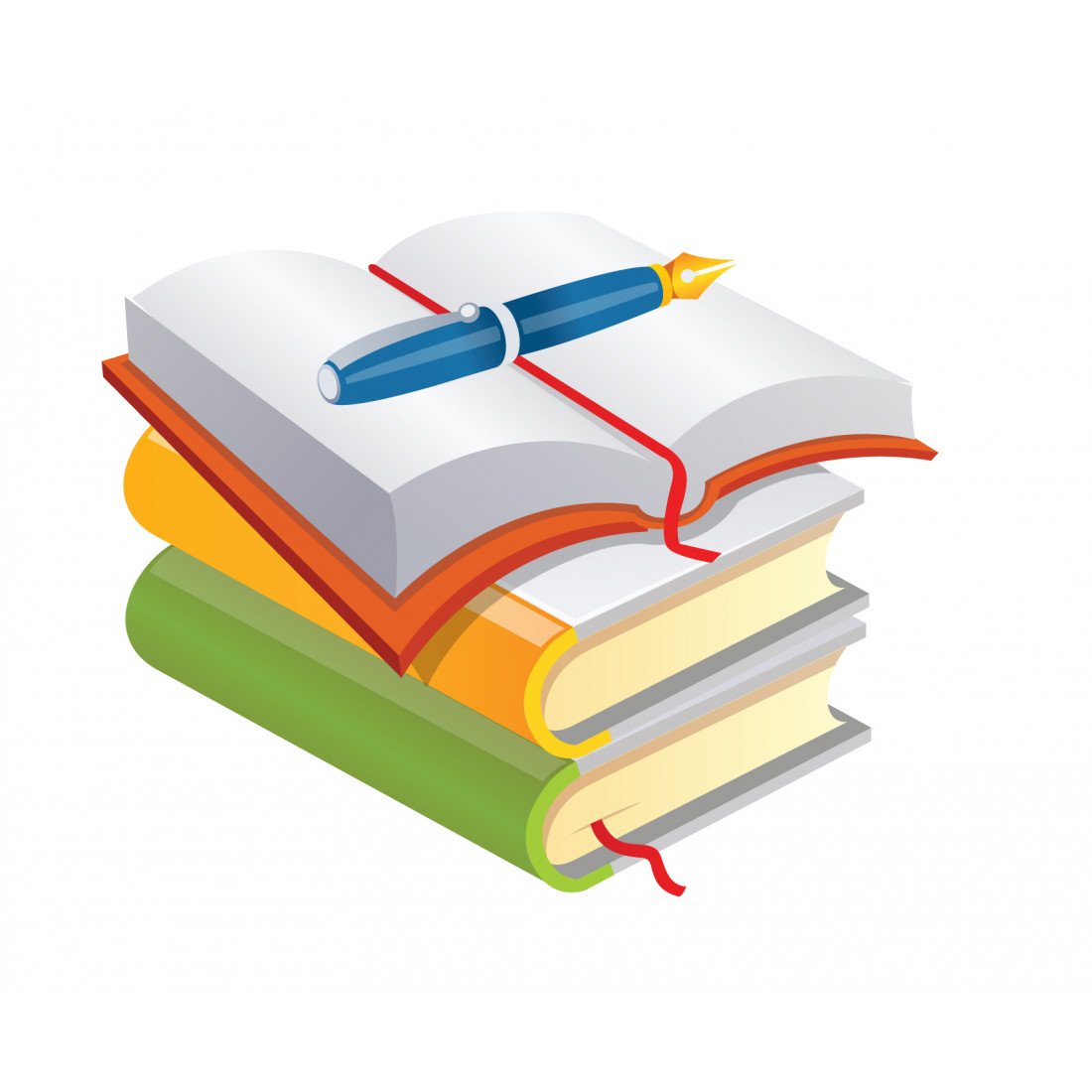 СодержаниеИнформационная справка.Муниципальное дошкольное образовательное учреждение «Детский сад № 23«Золотой ключик» находится на территории  Советского городского округа, города Зеленокумска по улице Крайнева, 356., функционирует с 18 июня 2006г. Муниципальное дошкольное образовательное учреждение «Детский сад № 23 «Золотой ключик» является муниципальным  учреждением общеразвивающего вида с 10 - часовым пребыванием детей, реализующее  образовательную программу дошкольного образования в соответствии с ФГОС дошкольного образования. Режим работы учреждения – с  7.00 до 17.30, дежурная группа функционируетдо19.00.при пятидневной рабочей неделе. Выходные – суббота, воскресенье, праздничные дни.Учредитель – Администрация Советского городского округа Ставропольского края.В детском саду  функционирует 2 разновозрастные группы. Прием детей осуществляется в течение всего учебного года. На конец учебного года был следующий списочный состав детей:Дошкольное учреждение оснащено соответствующим оборудованием, нормативно-техническими средствами обучения. В ДОУ имеются функциональные помещения:Спальные комнаты, групповые комнаты по возрастам;Кабинет заведующего, медицинская комнатаПищеблок.ДОУ отвечает всем гигиеническим и санитарным требованиям: требования к условиям и режиму воспитания и обучения детей в ДОУ выполняются, санитарно-гигиеническое состояние, температурный и световой режим соответствует требованиям СанПиНа. Все эксплуатационное оборудование ДОУ находится в исправном, рабочем состоянии.      Территория озеленена и благоустроена. Игровые участки закреплены за группами по возрастам. В достаточном количестве имеется  выносной спортивный инвентарь (мячи, кегли, скакалки, обручи, кольцебросы) для развития двигательной активности детей и проведения спортивных игр на участках. Территория  ДОУ благоустроена цветниками, размещена метеостанция, имеется отдельная физкультурная площадка с  игровым и спортивным оборудованием.Функционируют ВК и ОК страницы, информационный сайт ДОУhttp://золотойключик23.рф/,где размещены сведения об учреждении, педагогических кадрах, об успехах воспитанников. На страницах можно ознакомиться с нормативно - правовыми документами, регламентирующими деятельность учреждения, образовательными  ресурсами, разработками занятий и  развлечений, методическими материалами.  Обучение в  МДОУ «Детский сад № 23 «Золотой ключик» ведется по образовательной  программе дошкольного образования, разработанной в соответствии с Федеральным государственным образовательным стандартом на основе основной образовательной программы дошкольного образования «От рождения до школы» под редакцией Н.Е. Вераксы, Т.С. Комаровой, М.А. Васильевой, ООП ДОУ и авторскими программами:Ж.Е. Фирмлева, Е.Г. Сайкина «Са-Фи-Дансе».Региональный компонент, представленный авторской программой Р.М. Литвиновой «Региональная культура как средство патриотического воспитания детей дошкольного возраста»Князева О.Л., Маханева М.Д. «Приобщение детей к истокам русской народной культуры»При выборе методик обучения предпочтение отдается развивающим методикам (ИКТ, проблемное обучение и др.), способствующим формированию познавательной, социальной, художественно-эстетической  сферы развития. Образовательная деятельность с детьми, в основе которой доминирует игровая деятельность, в зависимости от программного содержания, проводятся фронтально, подгруппами, индивидуально.Образовательная деятельность в ДОУ осуществляется согласно программным требованиям, в соответствии с возрастными и индивидуальными особенностями детей, строится с учётом современных требований к содержанию образования и его результатам, к технологиям обучения и воспитания, с  учетом потребности детей, их родителей, общественности и социума. Образовательный процесс продолжается с 01 сентября 2022г. по 31 мая 2023г., непосредственная образовательная деятельность проводится согласно расписанию. Цели деятельности и управления ДОУ конкретны, реально достижимы и обеспечивают работу учреждения в режиме развития.2. Педагогические кадры ДОУ:Образовательный уровень педагогических кадров.Важное направление работы с кадрами остается организация повышения их квалификации. Один педагог имеют I категорию. На следующий учебный год намечены следующие перспективы:Вывод: таким образом качественный и количественный состав в ДОУ соответствует требованиям осуществления воспитательно-образовательного процесса, для успешного осуществления образовательной деятельности по всем образовательным областям.3. Анализ методической работы- Результаты освоения содержания  образовательной программы воспитанниками ДОУ Дошкольное образовательное учреждение «Детский сад № 23 «Золотой ключик» работает по программе «От рождения до школы» под редакцией Н.Е. Вераксы,М.А. Васильевой, Т.С. Комаровой. Вся работа коллектива ДОУ в 2022 – 2023учебном году велась, согласно годовому плану и его основных задач:«Современные подходы организации работы по нравственно-патриотическому воспитанию дошкольников в условиях  ФГОС ДО»«Нетрадиционные средства физического воспитания и укрепления здоровья детей дошкольного возраста»«Современные подходы организации работы по нравственно-патриотическому воспитанию дошкольников в условиях  ФГОС ДО»«Совершенствовать работу по физическому развитию детей, через здоровьесберегающую технологию - ритмопластику»Сводные данные по выполнению общеобразовательной программы ДОУ:Начало годаКонец года: Из показателей мониторинга можно сделать вывод: Высокий уровень: 66%. Средний уровень: 34%.Низкий уровень: 0%.Анализ результатов мониторинга 2022-2023 учебного года показывает рост усвоения детьми программного материала, то есть прослеживается положительная динамика развития ребенка по всем образовательным областям. В основном показатели выполнения программы находятся в пределах среднего и выше среднего уровней.Таким образом, образовательная деятельность в группах реализуется на достаточном уровне. Очевиден положительный результат проделанной работы, знания детей прочные. Дошкольники способны применять их в повседневной жизни.Положительное влияние на этот позитивный процесс оказывает: тесное сотрудничество в работе воспитателей, родителей и  руководителя. Использование приемов развивающего обучения, индивидуального подхода к детям.Итоги мониторинга освоения программного материала  показали, что детьми всех возрастных групп материал по всем образовательным областям усвоен на разном уровне (результаты представлены в таблицах).У  воспитанников регулярно посещающих детский сад  наблюдается положительная динамика.- Анализ образовательной деятельностиВведение здоровьесберегающих технологий в образовательный процесс позволяет дозировать учебную нагрузку, создавать условия для благоприятного эмоционального и физического развития детей. Внутри коллектива педагогов была создана группа по развитию и  совершенствованию здоровьесберегающих технологий. В ходе этой работы был изготовлен спортивный инвентарь (косички, мешочки с песком, платочки); создание методического продукта:	«Дорожка здоровья», «Корригирующая дорожка»,  «Каталки», «Следочки». Разработаны и систематизированы  картотеки подвижных игр, физкультминуток и различных гимнастик. Созданы физкультурные уголки в каждой группе.  Эта работа дала возможность активизировать интерес детей в области физического развития.  Чтобы повысить авторитет ДОУ среди населения, в этом году педагоги создали свои странички на  сайте ДОУ. Педагоги старались своевременно предоставлять информацию для посетителей сайта,   интересно освещать жизнь в детском саду с его буднями и праздниками. Это позволило привлечь внимание  родителей к детскому саду, в результате увеличился контингент родителей активно участвующих в жизни детского сада (в сравнении с прошлым годом количество увеличилось на 10%).Образовательная деятельность  в течение года была ориентирована на всестороннее формирование личности ребенка с учетом его физического, психического развития, индивидуальных возможностей и способностей. В течение года строго соблюдался режим дня и все санитарно-гигиенические требования к пребыванию детей в ДОУ.  Поставленные цели достигались в процессе осуществления разнообразных видов деятельности: игровой, коммуникативной, трудовой, познавательно – исследовательской, продуктивной, музыкально – художественной. Положительное влияние на  этот процесс оказывало тесное сотрудничество воспитателей, администрации ДОУ и родителей, а также использование приемов развивающего обучения и индивидуального подхода к каждому ребенку.Вывод: Образовательная деятельность в ДОУ, в сравнении с прошлым годом, осуществляется на более высоком уровне, но знания и навыки, полученные в ходе НОД, необходимо систематически закреплять и продолжать применять в разнообразных видах детской деятельности. Особое внимание следует уделять использованию нетрадиционных методов работы (мнемотехника, ТРИЗ), позволяющих всесторонне развивать ребенка.- Анализ  рабочей программы  дополнительного образования в ДОУС сентября 2022 года, с целью улучшения качества образовательного процесса, мотивации детей к познанию и творчеству, развитию их способностей в различных видах деятельности через организацию кружковой деятельности реализуется программа дополнительного образования по следующему направлению.Воспитателем, Тележаниной Е.В., программа дополнительного образования детей 4-6 лет, художественной направленности «В гостях у сказки» на основе программы Т.Н. Дороновой «Театральная деятельность, как средство развития детей 4-6 лет». Доронова Т.Н.«Играем в театр»; Москва «Просвещение» 2004.Ушакова О.С. «Развитие речи детей 5-7 лет» Артемова Л.В. Театральные игры дошкольников. – М., 1991В дополнительном образовании задействовано 21 % воспитанников старшего дошкольного возраста Детского сада информацию можно отследить в автоматизированной системе «Навигатор дополнительного образования детей Ставропольского края».Театральный кружок направлен на раскрытие духовного и творческого потенциала личности ребёнка-дошкольника, на создание максимально комфортных условий для полноценного и продуктивного общения со сверстниками, педагогами, взрослыми, и на успешную социализацию в современном мире. Развитие способностей детей средствами театрального искусства.Вывод: Показатели мониторинга свидетельствуют об успешном освоении программы, о высоком уровне сформированности у детей необходимых знаний и умений. Результаты мониторинга оценки качества выполнения ООП ДО являются удовлетворительными и соответствуют возрасту детей и требованиям ФГОС ДО. ДОУ в отчетном периоде функционировало продуктивно в режиме развития, что предполагает постоянный поиск инновационных форм организации образовательного процесса- Результативность работы по повышению качества образования в ДОУ (достижения воспитанников и педагогов)В течение учебного года проводились мероприятия по  повышению  результативности  качества работы педагогов: педагогические советы, семинары-практикумы, консультации, открытые просмотры, самообразование, вебинары. Педагоги повышали свою квалификацию через самообразование по выбранным в начале учебного года темам:«Оздоровительные технологии в физическом воспитании дошкольников»«Развитие речи через театрализованную деятельность»«Влияние устного народного творчества на развитие речи детей 3-4 лет» участвуя в работе методических объединений, а также при самостоятельномизучении методической литературы, периодической печати.  Педагоги ДОУ представили собственный педагогический опыт на сайте ДОУ. Вся методическая работа была направлена на повышение профессионального мастерства каждого педагога, на развитие творческого потенциала всего педагогического коллектива и эффективности образовательной деятельности. На сегодняшний день в ДОУ работает профессиональный и образованный педагогический коллектив, обладающий высоким культурным уровнем. Педагоги уверены в себе, мотивированы на получение качественного результата, обладают адекватной оценкой деятельности.   Для повышения  качества образования воспитанников в ДОУ проводились различные конкурсы и выставки, проходили фестивали детского творчества.- Анализ предметно - развивающей среды в группах.«Развивающая предметно пространственная среда»  — это система материальных объектов и средств деятельности ребенка, функционально моделирующая содержание развития его духовного и физического облика в соответствии с требованиями основной общеобразовательной программы дошкольного образования.РППС нужна, во-первых, для того, чтобы воспитать успешного, самостоятельного, инициативного, творческого ребенка. Групповая комната  в детском саду представлена тремя основными  зонами –1. рабочая зона,2. активная зона,3. спокойная зонаГраницы между зонами подвижные, легко перемещаются (это переносные ширмы). При построении развивающей среды в группе мы учитывали принципы построения развивающей среды:-принцип открытости и доступности;-гибкого зонирования;-стабильности–динамичности развивающей среды;Все групповое пространство доступно детям: игрушки, дидактический материал, игры. Они прекрасно знают, где взять бумагу, краски, карандаши, природный материал, костюмы и атрибуты для игр инсценировок. Обобщать результаты своих наблюдений за объектами природы дети учатся при ведении календаря погоды. Вместе с взрослыми дети пересаживают и поливают цветы,занимаются экспериментальной работой.В этом году в ДОУ «Мини-музей «Русская изба» дополнен новыми предметами старины, пополнен центр по ФИЗО  – нестандартным  оборудованием, а так же в театральной студии расширили виды театров.Вывод:Несмотря на то, что среда наполнена, задача пространственной организации предметно-развивающей среды детского сада в соответствии с ФГОС остаётся одной из главных. Необходимо продолжать работу по организации жизни детей в группе по пространственному принципу. Обустроить групповые помещения модульными центрами активности, легко трансформируемыми под потребности свободной игры детей до выращивания своего, особого уклада в каждой группе. Пополнение предметно-развивающей среды в соответствии с реализуемой программой, продолжение работ по усовершенствованию материально-технической базы, и ее пополнению согласно общеобразовательной программе ДОУ, в соответствии с ФГОС. Создание благополучного микроклимата для развития детей. - Анализ организации подготовки детей к школе в подготовительной группеЧисленный состав детей подготовительного к школе возраста – 5 детей. Педагоги вели подготовку к школе  согласно возрастным особенностям  детей,  систематично, в соответствии с Программой ДОУ и требованиям ФГОС. Процесс обучения и воспитания дошкольников велся с учетом всех видов готовностей к школе: физической,  социально-коммуникативной, мотивационно-волевой, интеллектуальной, специальной.Начало года: 5 детей (3девочек - 2 мальчика)Конец года: 5 детей (3девочек  - 2 мальчика)- Физическая готовность является одним из важных компонентов общей готовности ребенка к обучению в школе. Для физической подготовки ребенка к школе имеет большое значение: хорошее состояние здоровья ребенка, нормальное физическое и нервно-психическое развитие; закаленность, определенная выносливость и работоспособность организма; правильное функционирование сердечно-сосудистой, пищеварительной и дыхательной систем; успешное овладение всеми видами основных движений; развитая мелкая моторика руки; овладение ребенком культурно-гигиеническими навыками, воспитание привычек к соблюдению правил личной гигиены. - Социально-личностная готовность. (Чтобы научить детей  принять на себя роль школьника, научить общению, и адекватной самооценке, педагоги использовали в работе дидактические и сюжетно-ролевые игры, коллективный труд, учили оценивать результаты своей деятельности и деятельности других детей). Для того чтобы дети научились общаться с детьми и взрослыми, воспитатели постоянно вели непрерывную работу, организовывали совместную деятельность детей, где строилось сотрудничество между ними.Педагоги научили детей разрешать самим сложившиеся конфликты, самостоятельно принимать решения. Дети умеют не только общаться с детьми, но и с  взрослыми с различных позиций: «учитель-ученик», «партнер-партнер». Дети спокойно воспринимают критику, адекватно реагируют на оценку результатов своей деятельности.- Мотивационно–волевая готовность. (Педагоги предоставляли  детям больше самостоятельности, использовали игры по правилам, организовывали экскурсии в школу и совместные мероприятия с начальной школой).Работая над формированием данного компонента, воспитатели в течение года развивали у детей интерес и представления о школе, соединяя данную работу со всем содержанием педагогического процесса.- Интеллектуальная готовность. (Педагоги использовали в процессе обучения опыты и эксперименты, которые учили детей ставить цель, выбирать способы её достижения, учили сравнивать и обобщать, делать выводы. Согласно Программе проводились занятия по ИЗО деятельности, ручному труду и конструированию.  В совместной с детьми  деятельности педагоги проводили игры на развитие воображения).В течение года у детей сформировался достаточно широкий запас знаний об окружающем мире. Воспитатели развивали детскую компетентность, понимание общих закономерностей. Знакомились с окружающим на экскурсиях, наблюдениях. Педагоги использовали методы проблемно-поискового характера: давали детям различные проблемные задания. Экспериментирование вызвало большой интерес у детей, проводились игры – эксперименты, увлекательные путешествия. Воспитатели в период дошкольного возраста работали над овладением детьми простыми формами монологической речи: учили детей употреблять простые и сложные предложения, пользоваться прямой и косвенной речью, использовать в речи существительные, прилагательные, глаголы. Воспитатели развивали у детей умение слушать и выслушивать собеседника, понять и адекватно выразить свои мысли, формировали предпосылки учебной деятельности, т.е. учили принимать и самостоятельно ставить учебно-познавательные задачи, развивали умение планировать основные этапы деятельности, формировали умение выбирать рациональные пути и средства для решения учебной задачи. Немаловажное значение придавали навыкам самоконтроля. - Специальная готовность. (Развивая детей в данном направлении, педагоги регулярно  проводили занятия по коммуникативной деятельности и по подготовке  к обучению  грамоте, занятия по ФЭМП). Специальная готовность к обучению в школе уделяет особое внимание тем областям знаний, которые будут востребованы именно в начальной школе: чтению, письму, математике, знакомству с окружающим миром.4. Состояние здоровья воспитанниковПрофилактическая и физкультурно – оздоровительная работаКоллектив ДОУ проводил целенаправленную работу по воспитанию здорового ребенка, используя все доступные средства физического развития и оздоровления детского организма. Работа по оздоровлению детей строилась по следующим направлениям: создание условий для физического развития детей и снижения заболеваемости,комплексное решение физкультурно-оздоровительных задач в содружестве с педагогами, медицинскими работниками и родителями. Был разработан оптимальный двигательный режим детей с учетом уровня развития двигательной сферы. В режим двигательной активности входили следующие виды и формы физкультурно-оздоровительной работы: утренняя гимнастика и гимнастика после сна;  прогулки-походы, подвижные игры и физические упражнения на прогулке; самостоятельная двигательная деятельность в физкультурных уголках и на улице; физкультурные занятия, с включением релаксационных упражнений и упражнений на дыхание,обучающие занятия; физкультурные праздники, развлечения, спортивные игры; физкультминутки, физкультурные паузы; воздушные, солнечные ванны, игры с водой на улице в жаркую погоду. Все педагоги детского сада работают над формированием у детей ценности здорового образа жизни. Для этого развивают у детей навыки личной гигиены, воспитывают привычку к чистоте, аккуратности, соблюдению режима дня; в играх и беседах развивают представления о здоровом образе жизни, о пользе и целесообразности физической активности, о пользе здорового питания и соблюдении соответствующих правил; разыгрывают сказки, спектакли.Сравнительный анализ данных мониторинга показал. Структура заболеваемости воспитанников ДОУ  меняется в зависимости от поступления детей в каждом учебном году,  так как здоровье, социально обусловлено и зависит от таких факторов, как состояние окружающей среды, здоровье родителей и наследственность, условия жизни и воспитания ребенка в семье, в образовательном учреждении.В  течение года  увеличилось количество часто болеющих детей, что сказалось на посещаемости детьми ДОУ. Так же на показатели заболеваемости оказали влияние адаптационный  период  и не сформировавшийся  иммунитета у вновь прибывших детей. Чтобы сократить число заболеваний, педагоги проводили профилактические мероприятия: облегченная одежда для детей (при соответствующей температуре), мытье рук, двигательная активность на прогулке, длительное пребывание детей на воздухе, дыхательная гимнастика,  проветривание помещений. Все усилия педагогического персонала направлены на то, чтобы добиться качественного выполнения  оздоровительных мероприятий для повышения защитных сил организма.Вывод: анализ, отраженный в таблице, показал, что число пропусков на одного ребенка увеличился по сравнению с прошлым годам, поэтому не обходимо продолжать укреплять здоровье наших воспитанников используя современные здоровьесберегающие технологии.5.  Анализ адаптации в  2022– 2023 учебном году.- Сравнительный анализ адаптацииОрганизован гибкий режим пребывания детей в ДОУ (постепенное увеличение времени пребывания в детском саду).  С сентября 2022 года в ДОУ поступило 8 детей. В период адаптации родителям предоставлена возможность находиться с ребенком в группе. Заведующим и педагогами проводятся индивидуальные беседы с родителями вновь поступивших детей, в которых выясняются условия жизни, режима, питания, ухода и воспитания в семье. На основании бесед и наблюдений за поведением ребенка в группе педагогами даются рекомендации родителям, индивидуальные для каждого ребенка. Такие мероприятия, как: сбор информации, наблюдения, щадящий режим,  неполный день пребывания в ДОУ, проводимые в детском саду, помогают установить динамику психологических и эмоциональных качеств у детей и способствуют снижению заболеваемости. В  группах в основном наблюдалась адаптация лёгкой степени, дети в течение 2-х недель привыкали к режиму детского сада, охотно шли в группу к воспитателям, у них наблюдался спокойный сон и жизнерадостное настроение. Педагоги стимулировали интерес детей к познавательным занятиям, на прогулке соблюдался активный двигательный режим, обучали навыкам соблюдения санитарно-гигиенических норм. Работа с родителями- Социальный статус семей воспитанников ДОУ:Семья – первая социальная общность, которая закладывает основы личностных качеств ребенка. Выстраивая, работу по взаимодействию с родительской общественностью составили, социологический паспорт каждой семьи и получили следующие показатели:Задачи и конкретное содержание плана работы с родителями тесно связано с планом образовательно-воспитательной работы детского сада и строится по трем основным этапам деятельности:изучение семей воспитанников;проведение работы по повышению психолого-педагогической культуры родителей;создание условий для формирования доверительных отношений родителей с педагогическим коллективом детского сада в процессе повседневного общения и специально организованных мероприятий (праздников, консультаций, выставок детского рисунка, совместного просмотра театрализованной деятельности).В течение учебного года педагоги детского сада  проводили большую работу по повышению психолого-педагогической культуры родителей:информировали о Нормативных основах прав детей;особо хочется отметить сотрудничество с родителями, которые поддержали  пополнение  мини-музея «Русская изба». Многие экспонаты собраны родителями. Они с радостью делились имеющимися в их семьях изделиями народных промыслов. Приняли участие  в выставке «Ёлочные игрушки наших бабушек». Где они показали, собственноручно изготовленные изделия  или сохраненные со времен старшего поколения; в реализации мероприятий «Славься блинная страна», родители проявили большой интерес и активно участвовали в масленичной недели, изготовили чучело, и на праздник испекли блины;так же родители приняли участие в конкурсах ДОУ: «Город мастеров», «Семейный герб (семейное древо)»,  «Как прекрасен мир цветной, разноцветный шар земной».Групповые собрания проводились по темам:группа Колокольчик: «Нужно ли воспитывать в маленьких детях патриотизм», «Расти детей здоровыми».группа Пчелка: «Воспитание любви к родному городу и краю в ДОУ и семье», «Здоровая семья -  здоровый ребенок».В детском саду  использовались эффективные формы работы с родителями: в каждой группе были организованы выставки творческих работ детей и совместных с родителями работ.100% семей принявших участие в анкетирование «Удовлетворенность родителей работой ДОУ», удовлетворены качеством предоставляемых услуг в сфере образования МДОУ «Детский сад № 23 «Золотой ключик» удовлетворены – 90%удовлетворены частично – 10%не удовлетворены – 0%Вывод: Вся работа детского сада строилась на установлении родительско - педагогического партнёрства с семьей каждого воспитанника, объединении усилий для развития и воспитания детей, создании атмосферы общности интересов, эмоциональной взаимоподдержки. Выводы и задачи на 2023-2024 годыПроведенный анализ образовательной деятельности за 2022-2023 учебный год показал, что годовой план работы ДОУ реализован в полном объеме, поставленные перед коллективом задачи выполнены. Для дальнейшего внедрения современных технологий, творческого воспитания и обучения детей, повышения мастерства педагогов ставим перед собой следующие годовые задачи на 2023-2024уч. год:-«Нравственно-патриотическое воспитание детей через приобщение к истории и культуре родного края»- «Совершенствовать работу по сохранению и укреплению физического и психического здоровья детей, используя разнообразные оздоровительные технологии»Одобрен: педагогическим советом № 1 протокол № 1 от 31.08.2023г.                                                         Утверждена:   И.о. заведующего МДОУ № 23                                              «Золотой   ключик»           ___________ О.П. Нуштайкина Приказ № 67 от 31.08.2023г.№ п/пРазделСтр1Информационная справка.3-52Педагогические кадры ДОУ.                               6-73Анализ методической работы.                 7-174Состояние здоровья воспитанников.18-195Анализ адаптации в 2022-2023 учебном году.19- 206Работа с родителями.20- 227Выводы и задачи на 2022-2023 учебный год.22-31Всего группКоличество воспитанников    в группахРазновозрастная – «Колокольчик» 13Разновозрастная – «Пчелка»14Всего по детскому саду27№ п/пФИО полностьюдолжностьОбразование. Наименование ВУЗАОбщий стажПедагогический стаж Наименование образовательного учреждения на базе, которого проходили курсыТема курсов повышения квалификацииКурсы переподготовки(тема, год)Наличие категории (высшая, первая СЗД) с указанием даты и № приказа1.Швецова Галина Александровна - заведующийвысшее г.Ставрополь ФГБОУ «Ставропольский государственный университет»17л.6м.12л.1м.ООО «Высшая школа делового администрирования»г.Екатеринбург25.08.2018«Проектная деятельность в детском саду как средство реализации ФГОС ДО»1категория № 365-лс от 26.11.2018г2.Нуштайкина Ольга Павловна - воспитательвысшее ГБОУ высшего профессионального образования «СГПИ»9л.3м9л.3м ГБУДПО «СКИРО ПК и ПРО»28.05.2021 «Инклюзивное образование детей с ОВЗ в ДОО»«Педагогическая деятельность в дошкольном образовании»13.03.2018г.-3.Тележанина Елена Владимировна- воспитательВысшее «Ставропольский гос.пед.институт»17л.1м.13л.1м.Центр педагогических инициатив и развития «Новый Век» г.Тюмень 10.08.2020Дошкольная педагогика. Инновационные подходы к организации уч процесса в условиях ФГОС ДОО»1 категория № 334-лс от 28.12.2020г.4.Минакова Ольга Ивановна- воспитательСПО колледж «Интеграл»г.Георгиевск16л.3м.14л.2мЦентр педагогических инициатив и развития «Новый Век» г.Тюмень14.08.2020«Трудовое воспитание дошкольников в условиях современного образования»1 категория № 334-лс от 28.12.2020г.2023-2024учебный годвысшая квалификационнаякатегорияпервая квалификационная категориясоответствиезанимаемойдолжности--2Мероприятия спедагогами идетьмиРабота сродителямиРезультатыПроблемы, перспективыКонсультациядляпедагогов:Методы взаимодействия воспитателя, стимулирующие детей к творчеству»«Использование технологии "инфографика" в работе с детьми дошкольного возраста»«Особенности патриотического воспитания дошкольников в современных условиях»«Сказка как средство патриотического воспитания».Деловая игра:Квест «Гуляем по стране»Мастер – класс:Интерактивная инфографика в ДОУ, как педагогический прием»«Наглядно-дидактическое пособие по патриотическому воспитанию «Волшебный кубик»Конкурс:•	«Макет родного города»Тематический контроль:«Организация образовательной работы по нравственно - патриотическому воспитанию детей дошкольного возраста»Долгосрочный проект «Я – часть России»Родительскиесобраниявовсеразновозрастных группах«Всё начинается с детства»«Нужно ли воспитывать в маленьких детях патриотизм»Выставка детско – родительского творчества:«Золотая хохлома»Открытыйпросмотр:НОД по нравственно – патриотическому воспитанию с элементами инфографикиКонсультации в разновозрастных группах «Воспитание патриотизма средствами театрализованной деятельности»Проведена диагностика по развитию речи и познавательному (сентябрь, апрель).Пополнение методической копилки:Создана картотека дидактических игр по нравственно-патриотическому воспитанию.Созданы альбомы: «Мой город», «Моя семья», «Гордится армией страна!», «Золотых дел мастера»Собраны конспекты НОД с использованием инфографики.Создание методического продукта:«Макет известных мест родного города Зеленокумск»«Семейное древо»Пополнение  мини-музея «Русская изба» в ДОУПроблемы:Недостаточная компетентность воспитателей в планировании, организации и проведении занятий Недостаточный	уровень участия педагогов в трансляции педагогического опыта в печати и профессиональных конкурсах.Недостаточно развит кругозор детей по патриотическому воспитаниюПерспективы:Мотивировать педагогов к участию и презентации опыта работы в конкурсах профессионального мастерства различного уровня.Внедрение в познавательное развитие интерактивных технологий для создания интереса детей на занятиях и повышения качества образовательного процесса.Создание видеороликов по опыту работы.Ведение личной странички в сети интернет на сайте ДОУ.Мероприятия с педагогами и детьмиРабота с родителямиРезультатыПроблемы, перспективыКонсультация для педагогов:«Роль семьи в физическом воспитании ребенка» «Семейные ценности и традиции в воспитании детей»«Игровой подход к развитию двигательных навыков.Деловая играЧас здоровьяКонкурс:«Методическое пособие «Профилактика и коррекция плоскостопия»Тематический контроль:«Организация физкультурно – оздоровительной работы»Досуг для детей:Спортивное развлечение «В страну  Игралию»Родительские собрания во всех разновозрастных группах«Растим детей здоровыми»«Здоровая семья – здоровый ребенок»Открытыйпросмотр:НОД по физическому развитию с элементами ритмопластики.Консультации в разновозрастных группахРитмопластика, как метод оздоровления детей дошкольного возрастаПроведена диагностика по физическому развитию (сентябрь, апрель).Пополнение методической копилки:Создана картотека игр и упражнений по ритмопластикеСозданы подборка музыкальных произведений для проведения ритмопластики Собраны конспекты НОД с использованием здоровье сберегающей технологией -Ритмопластика.Создание методического продукта:Методическое пособие «Профилактика и коррекция плоскостопия»:«Дорожка здоровья»«Корригирующая дорожка»«Каталки»«Следочки»Проблемы:Недостаточная оснащенность спортивным оборудованием (степ доски, бревно, палки гимнастические, фитбол, гантели). Недостаточное оснащение учебно-методическими пособиями.Перспективы:Приобрести спортивное оборудование и учебно-методические пособия для реализации следующей годовой задачи по ФИЗОРазделы программыНизкийбаллСреднийбаллВысокий баллРазвитие речи55%35%10%Социально коммуникативное52%35%13%Познавательное развитие59%31%10%Художественно-эстетическое развитие54%36%10%Физическое развитие43%45%12%Разделы программыНизкий баллСреднийбаллВысокийбаллРазвитие речи-38%62%Социально коммуникативное-25%75%Познавательное развитие-45%55%Художественно-эстетическое развитие-37%63%Физическое развитие-25%75%Разделы программыНизкийбаллСреднийбаллВысокий баллРазвитие речи40%35%25%Социально коммуникативное40%50%10%Познавательное развитие33%45%22%Художественно-эстетическое развитие60%30%10%Физическое развитие20%60%20%Разделы программыНизкий баллСреднийбаллВысокийбаллРазвитие речи-20%80%Социально коммуникативное-20%80%Познавательное развитие-25%75%Художественно-эстетическое развитие-40%60%Физическое развитие-20%80%№п/пПоказатели2021 – 2022учебный год2022–2023 учебный год1Среднесписочный состав26262Число пропусков дней по болезни5455893Число пропусков на одного ребенка21224Средняя продолжительность одного заболевания10105Количество случаев заболевания55556Количество часто болеющих детей667Не болело детей448Индекс здоровья (норма 15% - 40%)15,3%15,3%Разновозрастная группаВсего поступилодетейЛёгкая степень адаптацииЛёгкая степень адаптацииСредняя степень адаптацииСредняя степень адаптацииТяжёлая степень адаптацииТяжёлая степень адаптацииВыбыло из ДОУ(из адаптационной группы)Выбыло из ДОУ(из адаптационной группы)Разновозрастная группаВсего поступилодетейКол-вочеловек%Кол-вочеловек%Кол-во человек%Кол-во человек%«Колокольчик»8675112,5112,5112,5п/п№	Сведения о детях исемьяхКол-во%Общее количество семей18100Количество групп2100Количество полных семей1795Многодетные семьи528Количество разведенных семей15Социальноеположениеродителей:Служащие950Рабочие634Предприниматели210Не работающие16Образованиеродителей:Высшее1267Среднее специальное528Среднее15Жилищные условияХорошие1372Средние628Ниже среднего (плохие)0№ п/пМероприятияСрокиСрокиСрокиСрокиОтветственныеОтветственныеОтветственныеОтветственныеОтветственныеВыполнениеВыполнениеВыполнениеΙI. Раздел Повышение квалификации и профессионального мастерства педагоговΙI. Раздел Повышение квалификации и профессионального мастерства педагоговΙI. Раздел Повышение квалификации и профессионального мастерства педагоговΙI. Раздел Повышение квалификации и профессионального мастерства педагоговΙI. Раздел Повышение квалификации и профессионального мастерства педагоговΙI. Раздел Повышение квалификации и профессионального мастерства педагоговΙI. Раздел Повышение квалификации и профессионального мастерства педагоговΙI. Раздел Повышение квалификации и профессионального мастерства педагоговΙI. Раздел Повышение квалификации и профессионального мастерства педагоговΙI. Раздел Повышение квалификации и профессионального мастерства педагоговΙI. Раздел Повышение квалификации и профессионального мастерства педагоговΙI. Раздел Повышение квалификации и профессионального мастерства педагоговΙI. Раздел Повышение квалификации и профессионального мастерства педагоговΙI. Раздел Повышение квалификации и профессионального мастерства педагогов2.1	Расстановка педагогических кадров по группам на 2023-2024 уч. год.	Расстановка педагогических кадров по группам на 2023-2024 уч. год.	Расстановка педагогических кадров по группам на 2023-2024 уч. год.	Расстановка педагогических кадров по группам на 2023-2024 уч. год.	Расстановка педагогических кадров по группам на 2023-2024 уч. год.	Расстановка педагогических кадров по группам на 2023-2024 уч. год.	Расстановка педагогических кадров по группам на 2023-2024 уч. год.	Расстановка педагогических кадров по группам на 2023-2024 уч. год.	Расстановка педагогических кадров по группам на 2023-2024 уч. год.	Расстановка педагогических кадров по группам на 2023-2024 уч. год.	Расстановка педагогических кадров по группам на 2023-2024 уч. год.	Расстановка педагогических кадров по группам на 2023-2024 уч. год.	Расстановка педагогических кадров по группам на 2023-2024 уч. год.Разновозрастная группа«Колокольчик»В течение годаВ течение годаВ течение годаВ течение годаМинакова Ольга ИвановнаПарахина Лариса ВасильевнаМинакова Ольга ИвановнаПарахина Лариса ВасильевнаМинакова Ольга ИвановнаПарахина Лариса ВасильевнаМинакова Ольга ИвановнаПарахина Лариса ВасильевнаМинакова Ольга ИвановнаПарахина Лариса ВасильевнаРазновозрастная группа «Пчёлка»В течение годаВ течение годаВ течение годаВ течение годаМинакова Ольга ИвановнаПарахина Лариса ВасильевнаМинакова Ольга ИвановнаПарахина Лариса ВасильевнаМинакова Ольга ИвановнаПарахина Лариса ВасильевнаМинакова Ольга ИвановнаПарахина Лариса ВасильевнаМинакова Ольга ИвановнаПарахина Лариса Васильевна2.2.   План аттестации   План аттестации   План аттестации   План аттестации   План аттестации   План аттестации   План аттестации   План аттестации   План аттестации   План аттестации   План аттестации   План аттестации   План аттестации2.3Обучения на курсах повышения квалификации 2023 – 2024 учебном годуОбучения на курсах повышения квалификации 2023 – 2024 учебном годуОбучения на курсах повышения квалификации 2023 – 2024 учебном годуОбучения на курсах повышения квалификации 2023 – 2024 учебном годуОбучения на курсах повышения квалификации 2023 – 2024 учебном годуОбучения на курсах повышения квалификации 2023 – 2024 учебном годуОбучения на курсах повышения квалификации 2023 – 2024 учебном годуОбучения на курсах повышения квалификации 2023 – 2024 учебном годуОбучения на курсах повышения квалификации 2023 – 2024 учебном годуОбучения на курсах повышения квалификации 2023 – 2024 учебном годуОбучения на курсах повышения квалификации 2023 – 2024 учебном годуОбучения на курсах повышения квалификации 2023 – 2024 учебном годуОбучения на курсах повышения квалификации 2023 – 2024 учебном году1.Курсы доврачебной помощиноябрьноябрьноябрьноябрьЗаведующая педагогиЗаведующая педагогиЗаведующая педагогиЗаведующая педагогиЗаведующая педагоги2.4Посещение методических объединений в 2022 – 2023 учебном годуПосещение методических объединений в 2022 – 2023 учебном годуПосещение методических объединений в 2022 – 2023 учебном годуПосещение методических объединений в 2022 – 2023 учебном годуПосещение методических объединений в 2022 – 2023 учебном годуПосещение методических объединений в 2022 – 2023 учебном годуПосещение методических объединений в 2022 – 2023 учебном годуПосещение методических объединений в 2022 – 2023 учебном годуПосещение методических объединений в 2022 – 2023 учебном годуПосещение методических объединений в 2022 – 2023 учебном годуПосещение методических объединений в 2022 – 2023 учебном годуПосещение методических объединений в 2022 – 2023 учебном годуПосещение методических объединений в 2022 – 2023 учебном году1.Младший дошкольный возрастВ течение годаВ течение годаВ течение годаВ течение годаМинакова Ольга ИвановнаМинакова Ольга ИвановнаМинакова Ольга ИвановнаМинакова Ольга ИвановнаМинакова Ольга Ивановна2.Средний дошкольный возрастВ течение годаВ течение годаВ течение годаВ течение годаМинакова Ольга ИвановнаМинакова Ольга ИвановнаМинакова Ольга ИвановнаМинакова Ольга ИвановнаМинакова Ольга Ивановна3.Старший дошкольный возрастВ течение годаВ течение годаВ течение годаВ течение годаПарахина Лариса ВасильевнаПарахина Лариса ВасильевнаПарахина Лариса ВасильевнаПарахина Лариса ВасильевнаПарахина Лариса Васильевна4.Подготовительная к школе группаВ течение годаВ течение годаВ течение годаВ течение годаПарахина Лариса ВасильевнаПарахина Лариса ВасильевнаПарахина Лариса ВасильевнаПарахина Лариса ВасильевнаПарахина Лариса Васильевна2.5Самообразование педагоговСамообразование педагоговСамообразование педагоговСамообразование педагоговСамообразование педагоговСамообразование педагоговСамообразование педагоговСамообразование педагоговСамообразование педагоговСамообразование педагоговСамообразование педагоговСамообразование педагоговСамообразование педагогов1.Информационные отчеты по содержанию районных методических объединенийВ течение года  В течение года  В течение года  В течение года  Педагоги посещающие РМОПедагоги посещающие РМОПедагоги посещающие РМОПедагоги посещающие РМОПедагоги посещающие РМО2.Оформление наглядных методических стендов  В течение года  В течение года  В течение года  В течение года  Все педагогиВсе педагогиВсе педагогиВсе педагогиВсе педагоги3.Создание «методических продуктов» по итогам педсовета В течение года  В течение года  В течение года  В течение года  Все педагогиВсе педагогиВсе педагогиВсе педагогиВсе педагоги4.Отчеты педагогов по самообразованию 2 раза в год  2 раза в год  2 раза в год  2 раза в год  Все педагогиВсе педагогиВсе педагогиВсе педагогиВсе педагоги2.6.Темы по самообразованиюТемы по самообразованиюТемы по самообразованиюТемы по самообразованиюТемы по самообразованиюТемы по самообразованиюТемы по самообразованиюТемы по самообразованиюТемы по самообразованиюТемы по самообразованиюТемы по самообразованиюТемы по самообразованиюТемы по самообразованию1.Минакова Ольга ИвановнаСказка как средство духовно-нравственного воспитания дошкольниковСказка как средство духовно-нравственного воспитания дошкольниковСказка как средство духовно-нравственного воспитания дошкольниковСказка как средство духовно-нравственного воспитания дошкольниковСказка как средство духовно-нравственного воспитания дошкольниковСказка как средство духовно-нравственного воспитания дошкольниковСказка как средство духовно-нравственного воспитания дошкольниковСказка как средство духовно-нравственного воспитания дошкольниковСказка как средство духовно-нравственного воспитания дошкольниковСказка как средство духовно-нравственного воспитания дошкольниковСказка как средство духовно-нравственного воспитания дошкольниковСказка как средство духовно-нравственного воспитания дошкольников2.Парахина Лариса ВасильевнаНародные подвижные игры в физическом воспитании дошкольниковНародные подвижные игры в физическом воспитании дошкольниковНародные подвижные игры в физическом воспитании дошкольниковНародные подвижные игры в физическом воспитании дошкольниковНародные подвижные игры в физическом воспитании дошкольниковНародные подвижные игры в физическом воспитании дошкольниковНародные подвижные игры в физическом воспитании дошкольниковНародные подвижные игры в физическом воспитании дошкольниковНародные подвижные игры в физическом воспитании дошкольниковНародные подвижные игры в физическом воспитании дошкольниковНародные подвижные игры в физическом воспитании дошкольниковНародные подвижные игры в физическом воспитании дошкольниковIII. РазделОрганизационно – педагогическая деятельность  III. РазделОрганизационно – педагогическая деятельность  III. РазделОрганизационно – педагогическая деятельность  III. РазделОрганизационно – педагогическая деятельность  III. РазделОрганизационно – педагогическая деятельность  III. РазделОрганизационно – педагогическая деятельность  III. РазделОрганизационно – педагогическая деятельность  III. РазделОрганизационно – педагогическая деятельность  III. РазделОрганизационно – педагогическая деятельность  III. РазделОрганизационно – педагогическая деятельность  III. РазделОрганизационно – педагогическая деятельность  III. РазделОрганизационно – педагогическая деятельность  III. РазделОрганизационно – педагогическая деятельность  III. РазделОрганизационно – педагогическая деятельность  3.1Совершенствование и расширение нормативно – правовой базы МДОУ на 2023 – 2024 учебный годСовершенствование и расширение нормативно – правовой базы МДОУ на 2023 – 2024 учебный годВ течение годаВ течение годаВ течение годаВ течение годаВ течение годаНуштайкина О.П.Нуштайкина О.П.Нуштайкина О.П.Нуштайкина О.П.01.09.2023г. - 31.05.2024г.01.09.2023г. - 31.05.2024г.Совершенствование и расширение нормативно – правовой базы МДОУ на 2023 – 2024 учебный годСовершенствование и расширение нормативно – правовой базы МДОУ на 2023 – 2024 учебный годВ течение годаВ течение годаВ течение годаВ течение годаВ течение годаНуштайкина О.П.Нуштайкина О.П.Нуштайкина О.П.Нуштайкина О.П.01.09.2023г. - 31.05.2024г.01.09.2023г. - 31.05.2024г.Внесение изменений в нормативно – правовые документы в соответствии с ФОП ДО и ФГОС ДО, распределение стимулирующих выплат, локальные акты, Положения и др.)Помощь педагогам по актуальным вопросам реализации ФОП ДОВнесение изменений в нормативно – правовые документы в соответствии с ФОП ДО и ФГОС ДО, распределение стимулирующих выплат, локальные акты, Положения и др.)Помощь педагогам по актуальным вопросам реализации ФОП ДОВ течение годаВ течение годаВ течение годаВ течение годаВ течение годаНуштайкина О.П.Нуштайкина О.П.Нуштайкина О.П.Нуштайкина О.П.01.09.2023г. - 31.05.2024г.01.09.2023г. - 31.05.2024г.Разработка текущих инструктажей поОТ, ТБ и охране жизни и здоровья детей.Разработка текущих инструктажей поОТ, ТБ и охране жизни и здоровья детей.В течение годаВ течение годаВ течение годаВ течение годаВ течение годаНуштайкина О.П.Нуштайкина О.П.Нуштайкина О.П.Нуштайкина О.П.01.09.2023г. - 31.05.2024г01.09.2023г. - 31.05.2024гПроизводственные собрания и инструктажиПроизводственные собрания и инструктажиВ течение годаВ течение годаВ течение годаВ течение годаВ течение годаНуштайкина О.П.Нуштайкина О.П.Нуштайкина О.П.Нуштайкина О.П.01.09.2023г. - 31.05.2024г01.09.2023г. - 31.05.2024гПровести проверку готовности ДОУ к началу учебного годаПровести проверку готовности ДОУ к началу учебного годаАвгустАвгустАвгустАвгустАвгустНуштайкина О.П.Нуштайкина О.П.Нуштайкина О.П.Нуштайкина О.П.04.08.202304.08.2023Корректировка календарно – тематических планов.Корректировка календарно – тематических планов.АвгустАвгустАвгустАвгустАвгустНуштайкина О.П.Нуштайкина О.П.Нуштайкина О.П.Нуштайкина О.П.02.08.2023г02.08.2023гКомплектование групп.Комплектование групп.СентябрьСентябрьСентябрьСентябрьСентябрьНуштайкина О.П.Нуштайкина О.П.Нуштайкина О.П.Нуштайкина О.П.01.09.2023г.01.09.2023г.Заключение договоров с вновь прибывшими родителями.Заключение договоров с вновь прибывшими родителями.СентябрьСентябрьСентябрьСентябрьСентябрьНуштайкина О.П.Нуштайкина О.П.Нуштайкина О.П.Нуштайкина О.П.01.09.2023г.01.09.2023г.Анкетирование «Выявление профессиональных потребностей и достижений педагогов при переходе на  ФОП ДО»Анкетирование «Выявление профессиональных потребностей и достижений педагогов при переходе на  ФОП ДО»НоябрьНоябрьНоябрьНоябрьНоябрьНуштайкина О.П.Нуштайкина О.П.Нуштайкина О.П.Нуштайкина О.П.30.11.202330.11.2023Составление программ тематических проверокСоставление программ тематических проверокДекабрьАпрельДекабрьАпрельДекабрьАпрельДекабрьАпрельДекабрьАпрельНуштайкина О.П.Нуштайкина О.П.Нуштайкина О.П.Нуштайкина О.П.15.12.2023г.27.04.2024г15.12.2023г.27.04.2024гРазработка положений к смотрам – конкурсамРазработка положений к смотрам – конкурсамНоябрьАпрельНоябрьАпрельНоябрьАпрельНоябрьАпрельНоябрьАпрельНуштайкина О.П.Нуштайкина О.П.Нуштайкина О.П.Нуштайкина О.П.НоябрьАпрельНоябрьАпрельПодготовка ДОУ к работе в зимний периодПодготовка ДОУ к работе в зимний периодСентябрьСентябрьСентябрьСентябрьСентябрьНуштайкина О.П.Бородаева Е.Н.Нуштайкина О.П.Бородаева Е.Н.Нуштайкина О.П.Бородаева Е.Н.Нуштайкина О.П.Бородаева Е.Н.СентябрьСентябрьСоставление планов тематических недель для ООП ДОУСоставление планов тематических недель для ООП ДОУАвгустАвгустАвгустАвгустАвгустНуштайкина О.П.Нуштайкина О.П.Нуштайкина О.П.Нуштайкина О.П.02.08.202302.08.2023Составление графика аттестации и прохождения курсов.Составление графика аттестации и прохождения курсов.АвгустАвгустАвгустАвгустАвгустНуштайкина О.П.Нуштайкина О.П.Нуштайкина О.П.Нуштайкина О.П.02.08.2023г02.08.2023гПодготовка и сдача статистического отчета 85К.Подготовка и сдача статистического отчета 85К.ЯнварьЯнварьЯнварьЯнварьЯнварьНуштайкина О.П.Нуштайкина О.П.Нуштайкина О.П.Нуштайкина О.П.Январь 2024г.Январь 2024г.Составление списков детей на комиссию на комплектование групп.Составление списков детей на комиссию на комплектование групп.МайМайМайМайМайНуштайкина О.П.Нуштайкина О.П.Нуштайкина О.П.Нуштайкина О.П.Май 2024г.Май 2024г.Подготовка ДОУ к работе в летне – оздоровительный период.Подготовка ДОУ к работе в летне – оздоровительный период.МайМайМайМайМайНуштайкина О.П.ВоспитателиНуштайкина О.П.ВоспитателиНуштайкина О.П.ВоспитателиНуштайкина О.П.ВоспитателиМай 2024г.Май 2024г.3.2Педагогические советыПедагогические советыПедагогические советыПедагогические советыПедагогические советыПедагогические советыПедагогические советыПедагогические советыПедагогические советыПедагогические советыПедагогические советыПедагогические советыПедагогические советы1.«С новым учебным 2023 – 2024 годом» (установочный) - 24.08.2022г.«С новым учебным 2023 – 2024 годом» (установочный) - 24.08.2022г.«С новым учебным 2023 – 2024 годом» (установочный) - 24.08.2022г.«С новым учебным 2023 – 2024 годом» (установочный) - 24.08.2022г.«С новым учебным 2023 – 2024 годом» (установочный) - 24.08.2022г.«С новым учебным 2023 – 2024 годом» (установочный) - 24.08.2022г.«С новым учебным 2023 – 2024 годом» (установочный) - 24.08.2022г.«С новым учебным 2023 – 2024 годом» (установочный) - 24.08.2022г.«С новым учебным 2023 – 2024 годом» (установочный) - 24.08.2022г.«С новым учебным 2023 – 2024 годом» (установочный) - 24.08.2022г.«С новым учебным 2023 – 2024 годом» (установочный) - 24.08.2022г.«С новым учебным 2023 – 2024 годом» (установочный) - 24.08.2022г.«С новым учебным 2023 – 2024 годом» (установочный) - 24.08.2022г.1.1Подведение итогов летне – оздоровительного  периодаИтоги тематической проверки «Готовность к новому 2023-2024 учебному году» Утверждение годового плана на 2023-2024 учебный год, расписания НОД, учебного графикаУтвердить ООП ДОУ, рабочие программы воспитателей Утвердить изменения в основной образовательной программе учреждения,  рабочих программах педагоговИтоги смотра – конкурса участков к новому учебному году.Подведение итогов летне – оздоровительного  периодаИтоги тематической проверки «Готовность к новому 2023-2024 учебному году» Утверждение годового плана на 2023-2024 учебный год, расписания НОД, учебного графикаУтвердить ООП ДОУ, рабочие программы воспитателей Утвердить изменения в основной образовательной программе учреждения,  рабочих программах педагоговИтоги смотра – конкурса участков к новому учебному году.Подведение итогов летне – оздоровительного  периодаИтоги тематической проверки «Готовность к новому 2023-2024 учебному году» Утверждение годового плана на 2023-2024 учебный год, расписания НОД, учебного графикаУтвердить ООП ДОУ, рабочие программы воспитателей Утвердить изменения в основной образовательной программе учреждения,  рабочих программах педагоговИтоги смотра – конкурса участков к новому учебному году.Подведение итогов летне – оздоровительного  периодаИтоги тематической проверки «Готовность к новому 2023-2024 учебному году» Утверждение годового плана на 2023-2024 учебный год, расписания НОД, учебного графикаУтвердить ООП ДОУ, рабочие программы воспитателей Утвердить изменения в основной образовательной программе учреждения,  рабочих программах педагоговИтоги смотра – конкурса участков к новому учебному году.Подведение итогов летне – оздоровительного  периодаИтоги тематической проверки «Готовность к новому 2023-2024 учебному году» Утверждение годового плана на 2023-2024 учебный год, расписания НОД, учебного графикаУтвердить ООП ДОУ, рабочие программы воспитателей Утвердить изменения в основной образовательной программе учреждения,  рабочих программах педагоговИтоги смотра – конкурса участков к новому учебному году.Подведение итогов летне – оздоровительного  периодаИтоги тематической проверки «Готовность к новому 2023-2024 учебному году» Утверждение годового плана на 2023-2024 учебный год, расписания НОД, учебного графикаУтвердить ООП ДОУ, рабочие программы воспитателей Утвердить изменения в основной образовательной программе учреждения,  рабочих программах педагоговИтоги смотра – конкурса участков к новому учебному году.Нуштайкина О.П.воспитателиНуштайкина О.П.Нуштайкина О.П.Нуштайкина О.П.Нуштайкина О.П.Нуштайкина О.П.воспитателиНуштайкина О.П.Нуштайкина О.П.Нуштайкина О.П.Нуштайкина О.П.Нуштайкина О.П.воспитателиНуштайкина О.П.Нуштайкина О.П.Нуштайкина О.П.Нуштайкина О.П.Нуштайкина О.П.воспитателиНуштайкина О.П.Нуштайкина О.П.Нуштайкина О.П.Нуштайкина О.П.Нуштайкина О.П.воспитателиНуштайкина О.П.Нуштайкина О.П.Нуштайкина О.П.Нуштайкина О.П.Протокол № 1 от 25.08.2023г.Протокол № 1 от 25.08.2023г.2.«Нравственно-патриотическое воспитание детей, через приобщение к истории, культуре родного края»«Нравственно-патриотическое воспитание детей, через приобщение к истории, культуре родного края»«Нравственно-патриотическое воспитание детей, через приобщение к истории, культуре родного края»«Нравственно-патриотическое воспитание детей, через приобщение к истории, культуре родного края»«Нравственно-патриотическое воспитание детей, через приобщение к истории, культуре родного края»«Нравственно-патриотическое воспитание детей, через приобщение к истории, культуре родного края»«Нравственно-патриотическое воспитание детей, через приобщение к истории, культуре родного края»«Нравственно-патриотическое воспитание детей, через приобщение к истории, культуре родного края»«Нравственно-патриотическое воспитание детей, через приобщение к истории, культуре родного края»«Нравственно-патриотическое воспитание детей, через приобщение к истории, культуре родного края»«Нравственно-патриотическое воспитание детей, через приобщение к истории, культуре родного края»«Нравственно-патриотическое воспитание детей, через приобщение к истории, культуре родного края»«Нравственно-патриотическое воспитание детей, через приобщение к истории, культуре родного края»2.1Анализ выполнения предыдущего педсовета.Опыт работы:  «Формирование патриотических чувств у детей дошкольного возраста в процессе расширения представлений о родном крае»«Мини-музей как средство  нравственно-патриотического  воспитания  детей младшего возраста»«ФОП ДО: педагогическая работа по воспитанию у детей уважения к традиционным российским духовно нравственным ценностям»Итоги тематического контроля: «Организация образовательной работы по нравственно - патриотическому воспитанию детей, через приобщение к истории, культуре родного края»Анализ выполнения предыдущего педсовета.Опыт работы:  «Формирование патриотических чувств у детей дошкольного возраста в процессе расширения представлений о родном крае»«Мини-музей как средство  нравственно-патриотического  воспитания  детей младшего возраста»«ФОП ДО: педагогическая работа по воспитанию у детей уважения к традиционным российским духовно нравственным ценностям»Итоги тематического контроля: «Организация образовательной работы по нравственно - патриотическому воспитанию детей, через приобщение к истории, культуре родного края»Анализ выполнения предыдущего педсовета.Опыт работы:  «Формирование патриотических чувств у детей дошкольного возраста в процессе расширения представлений о родном крае»«Мини-музей как средство  нравственно-патриотического  воспитания  детей младшего возраста»«ФОП ДО: педагогическая работа по воспитанию у детей уважения к традиционным российским духовно нравственным ценностям»Итоги тематического контроля: «Организация образовательной работы по нравственно - патриотическому воспитанию детей, через приобщение к истории, культуре родного края»Анализ выполнения предыдущего педсовета.Опыт работы:  «Формирование патриотических чувств у детей дошкольного возраста в процессе расширения представлений о родном крае»«Мини-музей как средство  нравственно-патриотического  воспитания  детей младшего возраста»«ФОП ДО: педагогическая работа по воспитанию у детей уважения к традиционным российским духовно нравственным ценностям»Итоги тематического контроля: «Организация образовательной работы по нравственно - патриотическому воспитанию детей, через приобщение к истории, культуре родного края»Анализ выполнения предыдущего педсовета.Опыт работы:  «Формирование патриотических чувств у детей дошкольного возраста в процессе расширения представлений о родном крае»«Мини-музей как средство  нравственно-патриотического  воспитания  детей младшего возраста»«ФОП ДО: педагогическая работа по воспитанию у детей уважения к традиционным российским духовно нравственным ценностям»Итоги тематического контроля: «Организация образовательной работы по нравственно - патриотическому воспитанию детей, через приобщение к истории, культуре родного края»Анализ выполнения предыдущего педсовета.Опыт работы:  «Формирование патриотических чувств у детей дошкольного возраста в процессе расширения представлений о родном крае»«Мини-музей как средство  нравственно-патриотического  воспитания  детей младшего возраста»«ФОП ДО: педагогическая работа по воспитанию у детей уважения к традиционным российским духовно нравственным ценностям»Итоги тематического контроля: «Организация образовательной работы по нравственно - патриотическому воспитанию детей, через приобщение к истории, культуре родного края»Анализ выполнения предыдущего педсовета.Опыт работы:  «Формирование патриотических чувств у детей дошкольного возраста в процессе расширения представлений о родном крае»«Мини-музей как средство  нравственно-патриотического  воспитания  детей младшего возраста»«ФОП ДО: педагогическая работа по воспитанию у детей уважения к традиционным российским духовно нравственным ценностям»Итоги тематического контроля: «Организация образовательной работы по нравственно - патриотическому воспитанию детей, через приобщение к истории, культуре родного края»Анализ выполнения предыдущего педсовета.Опыт работы:  «Формирование патриотических чувств у детей дошкольного возраста в процессе расширения представлений о родном крае»«Мини-музей как средство  нравственно-патриотического  воспитания  детей младшего возраста»«ФОП ДО: педагогическая работа по воспитанию у детей уважения к традиционным российским духовно нравственным ценностям»Итоги тематического контроля: «Организация образовательной работы по нравственно - патриотическому воспитанию детей, через приобщение к истории, культуре родного края»Нуштайкина О.П.Парахина Л.В.Минакова О.И. Нуштайкина О.П.Нуштайкина О.П.Нуштайкина О.П.Парахина Л.В.Минакова О.И. Нуштайкина О.П.Нуштайкина О.П.Нуштайкина О.П.Парахина Л.В.Минакова О.И. Нуштайкина О.П.Нуштайкина О.П.Нуштайкина О.П.Парахина Л.В.Минакова О.И. Нуштайкина О.П.Нуштайкина О.П.Протокол № 2 от 22.12.2023г..3.«Совершенствовать работу по сохранению  и укреплению физического и психического здоровья детей, используя разнообразные оздоровительные технологии»«Совершенствовать работу по сохранению  и укреплению физического и психического здоровья детей, используя разнообразные оздоровительные технологии»«Совершенствовать работу по сохранению  и укреплению физического и психического здоровья детей, используя разнообразные оздоровительные технологии»«Совершенствовать работу по сохранению  и укреплению физического и психического здоровья детей, используя разнообразные оздоровительные технологии»«Совершенствовать работу по сохранению  и укреплению физического и психического здоровья детей, используя разнообразные оздоровительные технологии»«Совершенствовать работу по сохранению  и укреплению физического и психического здоровья детей, используя разнообразные оздоровительные технологии»«Совершенствовать работу по сохранению  и укреплению физического и психического здоровья детей, используя разнообразные оздоровительные технологии»«Совершенствовать работу по сохранению  и укреплению физического и психического здоровья детей, используя разнообразные оздоровительные технологии»«Совершенствовать работу по сохранению  и укреплению физического и психического здоровья детей, используя разнообразные оздоровительные технологии»«Совершенствовать работу по сохранению  и укреплению физического и психического здоровья детей, используя разнообразные оздоровительные технологии»«Совершенствовать работу по сохранению  и укреплению физического и психического здоровья детей, используя разнообразные оздоровительные технологии»«Совершенствовать работу по сохранению  и укреплению физического и психического здоровья детей, используя разнообразные оздоровительные технологии»«Совершенствовать работу по сохранению  и укреплению физического и психического здоровья детей, используя разнообразные оздоровительные технологии»3.1Исполнение решения предыдущего педсовета.«Роль оздоровительных технологий в работе по сохранению и укреплению физического и психического здоровья детей»Из опыта работы: «Профилактика детских заболеваний, укрепления здоровья и закаливание»Особенности взаимодействия педагогического коллектива с семьями воспитанников в соответствии с ФОПИтоги тематического контроля: «Использование здоровьесберегающих технологий в образовательной деятельности ДОУ»Исполнение решения предыдущего педсовета.«Роль оздоровительных технологий в работе по сохранению и укреплению физического и психического здоровья детей»Из опыта работы: «Профилактика детских заболеваний, укрепления здоровья и закаливание»Особенности взаимодействия педагогического коллектива с семьями воспитанников в соответствии с ФОПИтоги тематического контроля: «Использование здоровьесберегающих технологий в образовательной деятельности ДОУ»Исполнение решения предыдущего педсовета.«Роль оздоровительных технологий в работе по сохранению и укреплению физического и психического здоровья детей»Из опыта работы: «Профилактика детских заболеваний, укрепления здоровья и закаливание»Особенности взаимодействия педагогического коллектива с семьями воспитанников в соответствии с ФОПИтоги тематического контроля: «Использование здоровьесберегающих технологий в образовательной деятельности ДОУ»Исполнение решения предыдущего педсовета.«Роль оздоровительных технологий в работе по сохранению и укреплению физического и психического здоровья детей»Из опыта работы: «Профилактика детских заболеваний, укрепления здоровья и закаливание»Особенности взаимодействия педагогического коллектива с семьями воспитанников в соответствии с ФОПИтоги тематического контроля: «Использование здоровьесберегающих технологий в образовательной деятельности ДОУ»Исполнение решения предыдущего педсовета.«Роль оздоровительных технологий в работе по сохранению и укреплению физического и психического здоровья детей»Из опыта работы: «Профилактика детских заболеваний, укрепления здоровья и закаливание»Особенности взаимодействия педагогического коллектива с семьями воспитанников в соответствии с ФОПИтоги тематического контроля: «Использование здоровьесберегающих технологий в образовательной деятельности ДОУ»Исполнение решения предыдущего педсовета.«Роль оздоровительных технологий в работе по сохранению и укреплению физического и психического здоровья детей»Из опыта работы: «Профилактика детских заболеваний, укрепления здоровья и закаливание»Особенности взаимодействия педагогического коллектива с семьями воспитанников в соответствии с ФОПИтоги тематического контроля: «Использование здоровьесберегающих технологий в образовательной деятельности ДОУ»Исполнение решения предыдущего педсовета.«Роль оздоровительных технологий в работе по сохранению и укреплению физического и психического здоровья детей»Из опыта работы: «Профилактика детских заболеваний, укрепления здоровья и закаливание»Особенности взаимодействия педагогического коллектива с семьями воспитанников в соответствии с ФОПИтоги тематического контроля: «Использование здоровьесберегающих технологий в образовательной деятельности ДОУ»Исполнение решения предыдущего педсовета.«Роль оздоровительных технологий в работе по сохранению и укреплению физического и психического здоровья детей»Из опыта работы: «Профилактика детских заболеваний, укрепления здоровья и закаливание»Особенности взаимодействия педагогического коллектива с семьями воспитанников в соответствии с ФОПИтоги тематического контроля: «Использование здоровьесберегающих технологий в образовательной деятельности ДОУ»Нуштайкина О.П.Минакова О.И.Парахина Л.В.Нуштайкина О.П.Нуштайкина О.П.Минакова О.И.Парахина Л.В.Нуштайкина О.П.Нуштайкина О.П.Минакова О.И.Парахина Л.В.Нуштайкина О.П.Нуштайкина О.П.Минакова О.И.Парахина Л.В.Нуштайкина О.П.Протокол  № 3 от26.04.20244.«Педагогический кинофестиваль - подведение результатов работы за  учебный год»«Педагогический кинофестиваль - подведение результатов работы за  учебный год»«Педагогический кинофестиваль - подведение результатов работы за  учебный год»«Педагогический кинофестиваль - подведение результатов работы за  учебный год»«Педагогический кинофестиваль - подведение результатов работы за  учебный год»«Педагогический кинофестиваль - подведение результатов работы за  учебный год»«Педагогический кинофестиваль - подведение результатов работы за  учебный год»«Педагогический кинофестиваль - подведение результатов работы за  учебный год»«Педагогический кинофестиваль - подведение результатов работы за  учебный год»«Педагогический кинофестиваль - подведение результатов работы за  учебный год»«Педагогический кинофестиваль - подведение результатов работы за  учебный год»«Педагогический кинофестиваль - подведение результатов работы за  учебный год»«Педагогический кинофестиваль - подведение результатов работы за  учебный год»4.1Анализ деятельности дошкольного образовательного учреждения за  учебный год.Реализация годовых задач в ДОУ 2023-2024 уч. год.Итоги работы по снижению заболеваемости и выполнению детодней.Итоги освоения детьми  образовательной программы ДОУ.Утверждение плана работы летне – оздоровительный периодАнализ деятельности дошкольного образовательного учреждения за  учебный год.Реализация годовых задач в ДОУ 2023-2024 уч. год.Итоги работы по снижению заболеваемости и выполнению детодней.Итоги освоения детьми  образовательной программы ДОУ.Утверждение плана работы летне – оздоровительный периодАнализ деятельности дошкольного образовательного учреждения за  учебный год.Реализация годовых задач в ДОУ 2023-2024 уч. год.Итоги работы по снижению заболеваемости и выполнению детодней.Итоги освоения детьми  образовательной программы ДОУ.Утверждение плана работы летне – оздоровительный периодАнализ деятельности дошкольного образовательного учреждения за  учебный год.Реализация годовых задач в ДОУ 2023-2024 уч. год.Итоги работы по снижению заболеваемости и выполнению детодней.Итоги освоения детьми  образовательной программы ДОУ.Утверждение плана работы летне – оздоровительный периодАнализ деятельности дошкольного образовательного учреждения за  учебный год.Реализация годовых задач в ДОУ 2023-2024 уч. год.Итоги работы по снижению заболеваемости и выполнению детодней.Итоги освоения детьми  образовательной программы ДОУ.Утверждение плана работы летне – оздоровительный периодАнализ деятельности дошкольного образовательного учреждения за  учебный год.Реализация годовых задач в ДОУ 2023-2024 уч. год.Итоги работы по снижению заболеваемости и выполнению детодней.Итоги освоения детьми  образовательной программы ДОУ.Утверждение плана работы летне – оздоровительный периодАнализ деятельности дошкольного образовательного учреждения за  учебный год.Реализация годовых задач в ДОУ 2023-2024 уч. год.Итоги работы по снижению заболеваемости и выполнению детодней.Итоги освоения детьми  образовательной программы ДОУ.Утверждение плана работы летне – оздоровительный периодАнализ деятельности дошкольного образовательного учреждения за  учебный год.Реализация годовых задач в ДОУ 2023-2024 уч. год.Итоги работы по снижению заболеваемости и выполнению детодней.Итоги освоения детьми  образовательной программы ДОУ.Утверждение плана работы летне – оздоровительный периодНуштайкина О.П.Минакова О.И.Парахина Л.В.МедсестраНуштайкина О.П.Нуштайкина О.П.Минакова О.И.Парахина Л.В.МедсестраНуштайкина О.П.Нуштайкина О.П.Минакова О.И.Парахина Л.В.МедсестраНуштайкина О.П.Нуштайкина О.П.Минакова О.И.Парахина Л.В.МедсестраНуштайкина О.П.Протокол№ 4 от 24.05.2024	3.3Организационно-методическая деятельностьОрганизационно-методическая деятельностьОрганизационно-методическая деятельностьОрганизационно-методическая деятельностьОрганизационно-методическая деятельностьОрганизационно-методическая деятельностьОрганизационно-методическая деятельностьОрганизационно-методическая деятельностьОрганизационно-методическая деятельностьОрганизационно-методическая деятельностьОрганизационно-методическая деятельностьОрганизационно-методическая деятельностьОрганизационно-методическая деятельностьКонсультации:Внедрение ФОП в ДОУ«Современные подходы к патриотическому воспитанию дошкольников в условиях ФГОС»Технология музейной педагогики в работе с дошкольниками в условиях реализации ФГОС»Формирование нравственно-патриотических чувств через приобщение детей к истории, культуре родного края»«Формирование нравственно-патриотических«Формирование нравственно-патриотическихВоспитания навыков ЗОЖ в семье«Инновационные технологии физкультурно-оздоровительной работы в ДОУ»Методика проведения физкультурного занятия воспитателем ДОУКонсультации:Внедрение ФОП в ДОУ«Современные подходы к патриотическому воспитанию дошкольников в условиях ФГОС»Технология музейной педагогики в работе с дошкольниками в условиях реализации ФГОС»Формирование нравственно-патриотических чувств через приобщение детей к истории, культуре родного края»«Формирование нравственно-патриотических«Формирование нравственно-патриотическихВоспитания навыков ЗОЖ в семье«Инновационные технологии физкультурно-оздоровительной работы в ДОУ»Методика проведения физкультурного занятия воспитателем ДОУКонсультации:Внедрение ФОП в ДОУ«Современные подходы к патриотическому воспитанию дошкольников в условиях ФГОС»Технология музейной педагогики в работе с дошкольниками в условиях реализации ФГОС»Формирование нравственно-патриотических чувств через приобщение детей к истории, культуре родного края»«Формирование нравственно-патриотических«Формирование нравственно-патриотическихВоспитания навыков ЗОЖ в семье«Инновационные технологии физкультурно-оздоровительной работы в ДОУ»Методика проведения физкультурного занятия воспитателем ДОУсентябрьоктябрьноябрьдекабрьфевральмартапрельсентябрьоктябрьноябрьдекабрьфевральмартапрельсентябрьоктябрьноябрьдекабрьфевральмартапрельсентябрьоктябрьноябрьдекабрьфевральмартапрельсентябрьоктябрьноябрьдекабрьфевральмартапрельсентябрьоктябрьноябрьдекабрьфевральмартапрельНуштайкина О.П.Минакова О.И.Парахина Л.В.Нуштайкина О.П.Минакова О.И.Парахина Л.В.Нуштайкина О.П.Нуштайкина О.П.Минакова О.И.Парахина Л.В.Нуштайкина О.П.Минакова О.И.Парахина Л.В.Нуштайкина О.П.Нуштайкина О.П.Минакова О.И.Парахина Л.В.Нуштайкина О.П.Минакова О.И.Парахина Л.В.Нуштайкина О.П.Нуштайкина О.П.Минакова О.И.Парахина Л.В.Нуштайкина О.П.Минакова О.И.Парахина Л.В.Нуштайкина О.П.3.4Деловая игра:Деловая игра:Деловая игра:Деловая игра:Деловая игра:Деловая игра:Деловая игра:Деловая игра:Деловая игра:Деловая игра:Деловая игра:Деловая игра:Деловая игра:Квест- игра «Край мой Ставропольский»«В поисках здоровья»«Знания современного педагога о переходе ДОУ на ФОП ДО»Квест- игра «Край мой Ставропольский»«В поисках здоровья»«Знания современного педагога о переходе ДОУ на ФОП ДО»Квест- игра «Край мой Ставропольский»«В поисках здоровья»«Знания современного педагога о переходе ДОУ на ФОП ДО»ноябрьапрельапрельноябрьапрельапрельноябрьапрельапрельноябрьапрельапрельноябрьапрельапрельноябрьапрельапрельПарахина Л.В.Минакова О.И.Нуштайкина О.П.Парахина Л.В.Минакова О.И.Нуштайкина О.П.Парахина Л.В.Минакова О.И.Нуштайкина О.П.Парахина Л.В.Минакова О.И.Нуштайкина О.П.3.5Мастер – класс, семинар:Мастер – класс, семинар:Мастер – класс, семинар:Мастер – класс, семинар:Мастер – класс, семинар:Мастер – класс, семинар:Мастер – класс, семинар:Мастер – класс, семинар:Мастер – класс, семинар:Мастер – класс, семинар:Мастер – класс, семинар:Мастер – класс, семинар:Мастер – класс, семинар:Игра-ходилка: «Необыкновенное путешествие по местам Ставрополья»«Формирование предпосылок функциональной грамотности у детей дошкольного возраста»  Игра-ходилка: «Необыкновенное путешествие по местам Ставрополья»«Формирование предпосылок функциональной грамотности у детей дошкольного возраста»  Игра-ходилка: «Необыкновенное путешествие по местам Ставрополья»«Формирование предпосылок функциональной грамотности у детей дошкольного возраста»  декабрьмартдекабрьмартдекабрьмартдекабрьмартдекабрьмартдекабрьмартНуштайкина О.П.Нуштайкина О.П.Нуштайкина О.П.Нуштайкина О.П.3.6Открытые просмотры:Открытые просмотры:Открытые просмотры:Открытые просмотры:Открытые просмотры:Открытые просмотры:Открытые просмотры:Открытые просмотры:Открытые просмотры:Открытые просмотры:Открытые просмотры:Открытые просмотры:Открытые просмотры:НОД по нравственно-патриотическому воспитанию  в рамках музейной педагогики.НОД по нравственно-патриотическому воспитанию  в рамках музейной педагогики.НОД по нравственно-патриотическому воспитанию  в рамках музейной педагогики.НОД по нравственно-патриотическому воспитанию  в рамках музейной педагогики.НОД по нравственно-патриотическому воспитанию  в рамках музейной педагогики.ноябрьноябрьноябрьноябрьВсе педагогиВсе педагогиВсе педагогиВсе педагогиНОД по физическому развитию с использованием ИКТ.НОД по физическому развитию с использованием ИКТ.НОД по физическому развитию с использованием ИКТ.НОД по физическому развитию с использованием ИКТ.НОД по физическому развитию с использованием ИКТ.мартмартмартмартВсе педагогиВсе педагогиВсе педагогиВсе педагоги3.7Конкурсы для педагоговКонкурсы для педагоговКонкурсы для педагоговКонкурсы для педагоговКонкурсы для педагоговКонкурсы для педагоговКонкурсы для педагоговКонкурсы для педагоговКонкурсы для педагоговКонкурсы для педагоговКонкурсы для педагоговКонкурсы для педагоговКонкурсы для педагоговЛучшая разработка дидактической игры по патриотическому воспитанию.Лучшая разработка дидактической игры по патриотическому воспитанию.Лучшая разработка дидактической игры по патриотическому воспитанию.Лучшая разработка дидактической игры по патриотическому воспитанию.Лучшая разработка дидактической игры по патриотическому воспитанию.ноябрьноябрьноябрьноябрьИ.о.заведующегоИ.о.заведующегоИ.о.заведующегоИ.о.заведующегоИзготовление инновационного пособия для стимулирования и сохранения  здоровья дошкольника.Изготовление инновационного пособия для стимулирования и сохранения  здоровья дошкольника.Изготовление инновационного пособия для стимулирования и сохранения  здоровья дошкольника.Изготовление инновационного пособия для стимулирования и сохранения  здоровья дошкольника.Изготовление инновационного пособия для стимулирования и сохранения  здоровья дошкольника.апрельапрельапрельапрельИ.о.заведующего И.о.заведующего И.о.заведующего И.о.заведующего 3.8Выставки детско – родительского творчестваВыставки детско – родительского творчестваВыставки детско – родительского творчестваВыставки детско – родительского творчестваВыставки детско – родительского творчестваВыставки детско – родительского творчестваВыставки детско – родительского творчестваВыставки детско – родительского творчестваВыставки детско – родительского творчестваВыставки детско – родительского творчестваВыставки детско – родительского творчестваВыставки детско – родительского творчестваВыставки детско – родительского творчества«Госпожа Осень» «Новогодняя ёлка»«Золотые руки наших мам»Фото - выставка «Красота окружающего мира»«Госпожа Осень» «Новогодняя ёлка»«Золотые руки наших мам»Фото - выставка «Красота окружающего мира»«Госпожа Осень» «Новогодняя ёлка»«Золотые руки наших мам»Фото - выставка «Красота окружающего мира»«Госпожа Осень» «Новогодняя ёлка»«Золотые руки наших мам»Фото - выставка «Красота окружающего мира»«Госпожа Осень» «Новогодняя ёлка»«Золотые руки наших мам»Фото - выставка «Красота окружающего мира»Октябрьдекабрь  мартапрельОктябрьдекабрь  мартапрельОктябрьдекабрь  мартапрельОктябрьдекабрь  мартапрельПедагогиДетиРодителиПедагогиДетиРодителиПедагогиДетиРодителиПедагогиДетиРодители3.9Конкурсы совместного детско-родительского творчестваКонкурсы совместного детско-родительского творчестваКонкурсы совместного детско-родительского творчестваКонкурсы совместного детско-родительского творчестваКонкурсы совместного детско-родительского творчестваКонкурсы совместного детско-родительского творчестваКонкурсы совместного детско-родительского творчестваКонкурсы совместного детско-родительского творчестваКонкурсы совместного детско-родительского творчестваКонкурсы совместного детско-родительского творчестваКонкурсы совместного детско-родительского творчестваКонкурсы совместного детско-родительского творчестваКонкурсы совместного детско-родительского творчества«Единство народа – сила страны»Фото – конкурс «Наши папы лучше Всех»«Единство народа – сила страны»Фото – конкурс «Наши папы лучше Всех»«Единство народа – сила страны»Фото – конкурс «Наши папы лучше Всех»«Единство народа – сила страны»Фото – конкурс «Наши папы лучше Всех»«Единство народа – сила страны»Фото – конкурс «Наши папы лучше Всех»ноябрьфевральноябрьфевральноябрьфевральноябрьфевральПарахина Л.В.Минакова О.И.Парахина Л.В.Минакова О.И.Парахина Л.В.Минакова О.И.Парахина Л.В.Минакова О.И.3.10АкцииАкцииАкцииАкцииАкцииАкцииАкцииАкцииАкцииАкцииАкцииАкцииАкции«Птичья столовая»«Письмо защитнику»«Мой экологический след» (озеленение территории ДОУ)Всероссийская ежегодная акция «Окна Победы»«Отдам игрушки в добрые ручки»«Птичья столовая»«Письмо защитнику»«Мой экологический след» (озеленение территории ДОУ)Всероссийская ежегодная акция «Окна Победы»«Отдам игрушки в добрые ручки»«Птичья столовая»«Письмо защитнику»«Мой экологический след» (озеленение территории ДОУ)Всероссийская ежегодная акция «Окна Победы»«Отдам игрушки в добрые ручки»«Птичья столовая»«Письмо защитнику»«Мой экологический след» (озеленение территории ДОУ)Всероссийская ежегодная акция «Окна Победы»«Отдам игрушки в добрые ручки»«Птичья столовая»«Письмо защитнику»«Мой экологический след» (озеленение территории ДОУ)Всероссийская ежегодная акция «Окна Победы»«Отдам игрушки в добрые ручки»декабрьфевральмартмайиюньдекабрьфевральмартмайиюньдекабрьфевральмартмайиюньдекабрьфевральмартмайиюньПедагогиДетиРодителиПедагогиДетиРодителиПедагогиДетиРодителиПедагогиДетиРодители3.11МероприятияМероприятияМероприятияМероприятияМероприятияМероприятияМероприятияМероприятияМероприятияМероприятияМероприятияМероприятияМероприятияМероприятияМероприятияМероприятияМероприятияДатаДатаДатаДатаДатаОтветственныеОтветственныеОтветственныеОтветственные«День знаний. Здравствуй, детский сад!» - развлечение«День знаний. Здравствуй, детский сад!» - развлечение«День знаний. Здравствуй, детский сад!» - развлечение«День знаний. Здравствуй, детский сад!» - развлечениеСентябрьСентябрьСентябрьСентябрьСентябрьПарахина Л.В.Парахина Л.В.Парахина Л.В.Парахина Л.В.Досуг по ПДД «Осторожно, дорога»Досуг по ПДД «Осторожно, дорога»Досуг по ПДД «Осторожно, дорога»Досуг по ПДД «Осторожно, дорога»СентябрьСентябрьСентябрьСентябрьСентябрьПарахина Л.В.Парахина Л.В.Парахина Л.В.Парахина Л.В.«День дошкольного работника» –музыкальное поздравление«День дошкольного работника» –музыкальное поздравление«День дошкольного работника» –музыкальное поздравление«День дошкольного работника» –музыкальное поздравлениеСентябрьСентябрьСентябрьСентябрьСентябрьПарахина Л.В.Парахина Л.В.Парахина Л.В.Парахина Л.В.«Осенняя Ярмарка» - праздник«Осенняя Ярмарка» - праздник«Осенняя Ярмарка» - праздник«Осенняя Ярмарка» - праздникОктябрьОктябрьОктябрьОктябрьОктябрьПарахина Л.В. Парахина Л.В. Парахина Л.В. Парахина Л.В. Спортивное развлечение«Мой папа - богатырь»Спортивное развлечение«Мой папа - богатырь»Спортивное развлечение«Мой папа - богатырь»Спортивное развлечение«Мой папа - богатырь»ОктябрьОктябрьОктябрьОктябрьОктябрьВсе педагогиВсе педагогиВсе педагогиВсе педагогиДосуг ко Дню народного единства «Экскурсия в прошлое России»Досуг ко Дню народного единства «Экскурсия в прошлое России»Досуг ко Дню народного единства «Экскурсия в прошлое России»Досуг ко Дню народного единства «Экскурсия в прошлое России»Ноябрь Ноябрь Ноябрь Ноябрь Ноябрь Парахина Л.В.Парахина Л.В.Парахина Л.В.Парахина Л.В.«Пусть мама услышит…» - концерт«Пусть мама услышит…» - концерт«Пусть мама услышит…» - концерт«Пусть мама услышит…» - концертНоябрьНоябрьНоябрьНоябрьНоябрьМинакова О.И.Минакова О.И.Минакова О.И.Минакова О.И.Спортивное мероприятие «Спортивная гвардия»Спортивное мероприятие «Спортивная гвардия»Спортивное мероприятие «Спортивная гвардия»Спортивное мероприятие «Спортивная гвардия»ДекабрьДекабрьДекабрьДекабрьДекабрьМинакова О.И.Минакова О.И.Минакова О.И.Минакова О.И.«Приключения у Ёлки» - концерт«Приключения у Ёлки» - концерт«Приключения у Ёлки» - концерт«Приключения у Ёлки» - концертДекабрьДекабрьДекабрьДекабрьДекабрьВсе педагогиВсе педагогиВсе педагогиВсе педагогиПознавательное развлечение «Зимняя лаборатория Мороза»Познавательное развлечение «Зимняя лаборатория Мороза»Познавательное развлечение «Зимняя лаборатория Мороза»Познавательное развлечение «Зимняя лаборатория Мороза»ЯнварьЯнварьЯнварьЯнварьЯнварьПарахина Л.В.Парахина Л.В.Парахина Л.В.Парахина Л.В.Развлечение посвященныйДню Защитника Отечества «Мы защитники страны!»Развлечение посвященныйДню Защитника Отечества «Мы защитники страны!»Развлечение посвященныйДню Защитника Отечества «Мы защитники страны!»Развлечение посвященныйДню Защитника Отечества «Мы защитники страны!»ФевральФевральФевральФевральФевральВсе педагогиВсе педагогиВсе педагогиВсе педагогиУтренник, посвященный Дню 8 марта «Парад цветов и теплых слов»Утренник, посвященный Дню 8 марта «Парад цветов и теплых слов»Утренник, посвященный Дню 8 марта «Парад цветов и теплых слов»Утренник, посвященный Дню 8 марта «Парад цветов и теплых слов»МартМартМартМартМартВсе педагогиВсе педагогиВсе педагогиВсе педагогиФольклорный праздник «Масленица хороша – широка ее душа!»Фольклорный праздник «Масленица хороша – широка ее душа!»Фольклорный праздник «Масленица хороша – широка ее душа!»Фольклорный праздник «Масленица хороша – широка ее душа!»МартМартМартМартМартМинакова О.И.Минакова О.И.Минакова О.И.Минакова О.И.Спортивное развлечение «Веселые ступеньки»Спортивное развлечение «Веселые ступеньки»Спортивное развлечение «Веселые ступеньки»Спортивное развлечение «Веселые ступеньки»МартМартМартМартМартПарахина Л.В.Парахина Л.В.Парахина Л.В.Парахина Л.В.Развлечение «Космические просторы»Развлечение «Космические просторы»Развлечение «Космические просторы»Развлечение «Космические просторы»АпрельАпрельАпрельАпрельАпрельПарахина Л.В.Парахина Л.В.Парахина Л.В.Парахина Л.В.Праздник, посвящённый Дню Победы «Мы помним, мы гордимся!»Праздник, посвящённый Дню Победы «Мы помним, мы гордимся!»Праздник, посвящённый Дню Победы «Мы помним, мы гордимся!»Праздник, посвящённый Дню Победы «Мы помним, мы гордимся!»МайМайМайМайМайВсе педагогиВсе педагогиВсе педагогиВсе педагогиРазвлечение «Юные пожарные!»Развлечение «Юные пожарные!»Развлечение «Юные пожарные!»Развлечение «Юные пожарные!»МайМайМайМайМайМинакова О.И.Минакова О.И.Минакова О.И.Минакова О.И.Праздник «Лето красное звонче пой»Праздник «Лето красное звонче пой»Праздник «Лето красное звонче пой»Праздник «Лето красное звонче пой»МайМайМайМайМайМинакова О.И.Минакова О.И.Минакова О.И.Минакова О.И.3.11Организация оздоровительной работыОрганизация оздоровительной работыОрганизация оздоровительной работыОрганизация оздоровительной работыМладшая группаСредняя группаСтаршая группаПодготовительнаягруппаПодвижные игры во время приёма детейЕжедневно 3-5 мин.Ежедневно5-7 мин.Ежедневно7-10 мин.Ежедневно 10-12 мин.Утренняя гимнастикаЕжедневно 3-5 мин.Ежедневно 5-7 мин.Ежедневно 7-10 мин.Ежедневно 10-12 мин.Физкультминутки2-3 мин.2-3 мин.2-3 мин.2-3 мин.Музыкально  ритмические движенияНОД по музыкальному развитию 6-8 мин.НОД по музыкальному развитию 8-10 мин.НОД  по музыкальному развитию 10-12 мин.НОД по музыкальному развитию 12-15 мин.Непосредственная образовательная деятельность по физическому развитию 2 в зале, 1 на улице2 раза в неделю 10-15 мин.3 раза в неделю15-20 мин.3 раза в неделю15-20 мин.3 раза в неделю25-30 мин.Непосредственная образовательная деятельность по физическому развитию 1 раз в неделю Вариативная часть «Зеленый огонек здоровья» Картушина1 раз в неделю 10-15 мин.1 раз в неделю15-20 мин.1 раз в неделю15-20 мин.1 раз в неделю25-30 мин.Подвижные игры:сюжетные;бессюжетные;игры-забавы;соревнования;эстафеты;аттракционы.Ежедневно не менее двух игр по 5-7 мин.Ежедневно не менее двух игр по 7-8 мин.Ежедневно не менее двух игр по 8-10 мин.Ежедневно не менее двух игр по 10-12 мин.Оздоровительные мероприятия:гимнастика пробуждениядыхательная гимнастикаЕжедневно 5 мин.Ежедневно 6 мин.Ежедневно 7 мин.Ежедневно 8 мин.Физические упражнения и игровые задания:артикуляционная гимнастика;пальчиковая гимнастика;зрительная гимнастика.Ежедневно, сочетая упражнения по выбору 3-5 мин.Ежедневно, сочетая упражнения по выбору 6-8 мин.Ежедневно, сочетая упражнения по выбору8-10 мин.Ежедневно, сочетая упражнения по выбору10-15 мин.Физкультурный досуг1 раз в месяц по 10-15 мин.1 раз в месяц по 15-20 мин.1 раз в месяц по 25-30 мин.1 раз в месяц 30–35мин.Спортивный праздник4 раза в год по 10-15 мин.4 раза в год по 15-20 мин.4 раза в год по 25-30 мин.4раза в год по 30-35 мин.Самостоятельная двигательнаяЕжедневно Характер продолжительность зависят от индивидуальных данных и потребностей детейЕжедневно Характер продолжительность зависят от индивидуальных данных и потребностей детейЕжедневно Характер продолжительность зависят от индивидуальных данных и потребностей детейЕжедневно Характер продолжительность зависят от индивидуальных данных и потребностей детейIV. Раздел Система внутреннего мониторингаIV. Раздел Система внутреннего мониторингаIV. Раздел Система внутреннего мониторингаIV. Раздел Система внутреннего мониторингаIV. Раздел Система внутреннего мониторингаIV. Раздел Система внутреннего мониторингаIV. Раздел Система внутреннего мониторингаIV. Раздел Система внутреннего мониторингаIV. Раздел Система внутреннего мониторингаIV. Раздел Система внутреннего мониторингаIV. Раздел Система внутреннего мониторингаIV. Раздел Система внутреннего мониторинга4.14.1Организация комплексной проверки:Организация комплексной проверки:Организация комплексной проверки:Организация комплексной проверки:Организация комплексной проверки:Организация комплексной проверки:Организация комплексной проверки:Организация комплексной проверки:Организация комплексной проверки:Организация комплексной проверки:4.14.1Готовность детей подготовительной группы к обучению в школе Готовность детей подготовительной группы к обучению в школе МайМайМайНуштайкина О.П.Парахина Л.В.Нуштайкина О.П.Парахина Л.В.Нуштайкина О.П.Парахина Л.В.Нуштайкина О.П.Парахина Л.В.Нуштайкина О.П.Парахина Л.В.4.24.2Организация оперативных проверок:Организация оперативных проверок:Организация оперативных проверок:Организация оперативных проверок:Организация оперативных проверок:Организация оперативных проверок:Организация оперативных проверок:Организация оперативных проверок:Организация оперативных проверок:Организация оперативных проверок:4.24.2Внутренний мониторинг	качества выполнения РП педагоговВнутренний мониторинг	качества выполнения РП педагоговСентябрьСентябрьСентябрьНуштайкина О.П.Нуштайкина О.П.Нуштайкина О.П.Нуштайкина О.П.Нуштайкина О.П.4.24.2Контроль оформления и обновления информации в уголке  для родителейКонтроль оформления и обновления информации в уголке  для родителейОктябрьОктябрьОктябрьНуштайкина О.П.Нуштайкина О.П.Нуштайкина О.П.Нуштайкина О.П.Нуштайкина О.П.4.24.2Контроль создания условий для охраны жизни и здоровью детей Контроль создания условий для охраны жизни и здоровью детей НоябрьНоябрьНоябрьНуштайкина О.П.Нуштайкина О.П.Нуштайкина О.П.Нуштайкина О.П.Нуштайкина О.П.4.24.2Организация питания в группахОрганизация питания в группахДекабрьДекабрьДекабрьНуштайкина О.П.Нуштайкина О.П.Нуштайкина О.П.Нуштайкина О.П.Нуштайкина О.П.4.24.2Организация, проведение утренней гимнастики и гимнастики пробужденияОрганизация, проведение утренней гимнастики и гимнастики пробужденияЯнварьЯнварьЯнварьНуштайкина О.П.Нуштайкина О.П.Нуштайкина О.П.Нуштайкина О.П.Нуштайкина О.П.4.24.2Работа по изучению дошкольников ПДД Работа по изучению дошкольников ПДД ФевральФевральФевральНуштайкина О.П.Парахина Л.В.Нуштайкина О.П.Парахина Л.В.Нуштайкина О.П.Парахина Л.В.Нуштайкина О.П.Парахина Л.В.Нуштайкина О.П.Парахина Л.В.4.24.2Пополнение педагогической копилки видеоэкскурсиями.Пополнение педагогической копилки видеоэкскурсиями.МартМартМартНуштайкина О.П.Нуштайкина О.П.Нуштайкина О.П.Нуштайкина О.П.Нуштайкина О.П.4.24.2Организация физкультурно - оздоровительной работы на прогулке Оформление «огорода на окне» и трудовая деятельность в нем Организация физкультурно - оздоровительной работы на прогулке Оформление «огорода на окне» и трудовая деятельность в нем АпрельАпрельАпрельНуштайкина О.П.Нуштайкина О.П.Нуштайкина О.П.Нуштайкина О.П.Нуштайкина О.П.4.24.2Подготовка выносного материала для летне – оздоровительного периодаПодготовка выносного материала для летне – оздоровительного периодаМайМайМайНуштайкина О.П.Нуштайкина О.П.Нуштайкина О.П.Нуштайкина О.П.Нуштайкина О.П.4.34.3Организация тематических проверок:Организация тематических проверок:Организация тематических проверок:Организация тематических проверок:Организация тематических проверок:Организация тематических проверок:Организация тематических проверок:Организация тематических проверок:Организация тематических проверок:Организация тематических проверок:4.34.3«Организация образовательной работы по нравственно - патриотическому воспитанию детей дошкольного возраста»ОктябрьОктябрьНуштайкина О.П.Нуштайкина О.П.Нуштайкина О.П.Нуштайкина О.П.Нуштайкина О.П.Нуштайкина О.П.30.11.2022г.4.34.3«Использование здоровьесберегающих технологий в образовательной деятельности ДОУ»АпрельАпрельНуштайкина О.П.Нуштайкина О.П.Нуштайкина О.П.Нуштайкина О.П.Нуштайкина О.П.Нуштайкина О.П.17.04.2022г. V. Раздел Взаимодействие ДОУ и семьи и другими организациямиV. Раздел Взаимодействие ДОУ и семьи и другими организациямиV. Раздел Взаимодействие ДОУ и семьи и другими организациямиV. Раздел Взаимодействие ДОУ и семьи и другими организациямиV. Раздел Взаимодействие ДОУ и семьи и другими организациямиV. Раздел Взаимодействие ДОУ и семьи и другими организациямиV. Раздел Взаимодействие ДОУ и семьи и другими организациямиV. Раздел Взаимодействие ДОУ и семьи и другими организациямиV. Раздел Взаимодействие ДОУ и семьи и другими организациямиV. Раздел Взаимодействие ДОУ и семьи и другими организациямиV. Раздел Взаимодействие ДОУ и семьи и другими организациямиV. Раздел Взаимодействие ДОУ и семьи и другими организациями5.1План взаимодействия с семьями воспитанниковПлан взаимодействия с семьями воспитанниковПлан взаимодействия с семьями воспитанниковПлан взаимодействия с семьями воспитанниковПлан взаимодействия с семьями воспитанниковПлан взаимодействия с семьями воспитанниковПлан взаимодействия с семьями воспитанниковПлан взаимодействия с семьями воспитанниковПлан взаимодействия с семьями воспитанниковПлан взаимодействия с семьями воспитанниковПлан взаимодействия с семьями воспитанников5.1Общие родительские собрания:Общие родительские собрания:Общие родительские собрания:Общие родительские собрания:Общие родительские собрания:Общие родительские собрания:Общие родительские собрания:5.1 «Внедрение ФОП в ДО. Основы нравственно-патриотического воспитания в семье и ДОУ» «Внедрение ФОП в ДО. Основы нравственно-патриотического воспитания в семье и ДОУ» «Внедрение ФОП в ДО. Основы нравственно-патриотического воспитания в семье и ДОУ» «Внедрение ФОП в ДО. Основы нравственно-патриотического воспитания в семье и ДОУ»ОктябрьОктябрьОктябрьНуштайкина О.П.Нуштайкина О.П.Нуштайкина О.П.Нуштайкина О.П.5.1«Перелистывая страницы учебного года» «Перелистывая страницы учебного года» «Перелистывая страницы учебного года» «Перелистывая страницы учебного года» АпрельАпрельАпрельНуштайкина О.П.Нуштайкина О.П.Нуштайкина О.П.Нуштайкина О.П.5.1Групповые родительские собрания:Групповые родительские собрания:Групповые родительские собрания:Групповые родительские собрания:Групповые родительские собрания:Групповые родительские собрания:Групповые родительские собрания:Групповые родительские собрания:Групповые родительские собрания:Групповые родительские собрания:Групповые родительские собрания:5.1Разновозрастная группа. «Колокольчик»Разновозрастная группа. «Колокольчик»Разновозрастная группа. «Колокольчик»Разновозрастная группа. «Колокольчик»Разновозрастная группа. «Колокольчик»Разновозрастная группа. «Колокольчик»Разновозрастная группа. «Колокольчик»Разновозрастная группа. «Колокольчик»Разновозрастная группа. «Колокольчик»Разновозрастная группа. «Колокольчик»Разновозрастная группа. «Колокольчик»5.1«Воспитываем маленького патриота»«Воспитываем маленького патриота»«Воспитываем маленького патриота»«Воспитываем маленького патриота»ОктябрьОктябрьОктябрьМинакова О.И.Минакова О.И.Минакова О.И.Минакова О.И.5.1«Укрепление и сохранение здоровья ребенка»«Укрепление и сохранение здоровья ребенка»«Укрепление и сохранение здоровья ребенка»«Укрепление и сохранение здоровья ребенка»АпрельАпрельАпрельМинакова О.И.Минакова О.И.Минакова О.И.Минакова О.И.Разновозрастная группа «Пчёлка»Разновозрастная группа «Пчёлка»Разновозрастная группа «Пчёлка»Разновозрастная группа «Пчёлка»Разновозрастная группа «Пчёлка»Разновозрастная группа «Пчёлка»Разновозрастная группа «Пчёлка»Разновозрастная группа «Пчёлка»Разновозрастная группа «Пчёлка»Разновозрастная группа «Пчёлка»Разновозрастная группа «Пчёлка»«Семья – как основа нравственно-патриотического воспитания ребенка»«Семья – как основа нравственно-патриотического воспитания ребенка»«Семья – как основа нравственно-патриотического воспитания ребенка»«Семья – как основа нравственно-патриотического воспитания ребенка»«Семья – как основа нравственно-патриотического воспитания ребенка»ОктябрьОктябрьПарахина Л.В.Парахина Л.В.Парахина Л.В.Парахина Л.В.«Физическое, психоэмоциональное  благополучие ребенка»«Физическое, психоэмоциональное  благополучие ребенка»«Физическое, психоэмоциональное  благополучие ребенка»«Физическое, психоэмоциональное  благополучие ребенка»«Физическое, психоэмоциональное  благополучие ребенка»АпрельАпрельПарахина Л.В.Парахина Л.В.Парахина Л.В.Парахина Л.В.Работа по благоустройству:Работа по благоустройству:Работа по благоустройству:Работа по благоустройству:Работа по благоустройству:Работа по благоустройству:Работа по благоустройству:Работа по благоустройству:Работа по благоустройству:Работа по благоустройству:Работа по благоустройству:Трудовые десанты по уборки территории    Трудовые десанты по уборки территории    Трудовые десанты по уборки территории    Трудовые десанты по уборки территории    Трудовые десанты по уборки территории    В течение годаВ течение годаВсе педагогиВсе педагогиВсе педагогиВсе педагогиРемонт игрового оборудования на прогулочных площадкахРемонт игрового оборудования на прогулочных площадкахРемонт игрового оборудования на прогулочных площадкахРемонт игрового оборудования на прогулочных площадкахРемонт игрового оборудования на прогулочных площадкахМайМайВсе педагогиВсе педагогиВсе педагогиВсе педагоги5.2Осуществление преемственности в работе МДОУ № 23 «Золотой ключик» и МОУ СОШ № 13Осуществление преемственности в работе МДОУ № 23 «Золотой ключик» и МОУ СОШ № 13Осуществление преемственности в работе МДОУ № 23 «Золотой ключик» и МОУ СОШ № 13Осуществление преемственности в работе МДОУ № 23 «Золотой ключик» и МОУ СОШ № 13Осуществление преемственности в работе МДОУ № 23 «Золотой ключик» и МОУ СОШ № 13Осуществление преемственности в работе МДОУ № 23 «Золотой ключик» и МОУ СОШ № 13Осуществление преемственности в работе МДОУ № 23 «Золотой ключик» и МОУ СОШ № 13Осуществление преемственности в работе МДОУ № 23 «Золотой ключик» и МОУ СОШ № 13Осуществление преемственности в работе МДОУ № 23 «Золотой ключик» и МОУ СОШ № 13Осуществление преемственности в работе МДОУ № 23 «Золотой ключик» и МОУ СОШ № 13Осуществление преемственности в работе МДОУ № 23 «Золотой ключик» и МОУ СОШ № 13№МероприятияМероприятияСрокиСрокиСрокиОтветственныеОтветственныеОтветственныеВыполнениеВыполнениеВыполнениеМетодическая работаМетодическая работаМетодическая работаМетодическая работаМетодическая работаМетодическая работаМетодическая работаМетодическая работаМетодическая работаМетодическая работаМетодическая работаМетодическая работа1Составление и обсуждение плана работы по подготовке к школеСоставление и обсуждение плана работы по подготовке к школеСентябрьСентябрьСентябрьЗаведующая МДОУ, зав.уч. нач. школы.Заведующая МДОУ, зав.уч. нач. школы.Заведующая МДОУ, зав.уч. нач. школы.Заведующая МДОУ, зав.уч. нач. школы.2Знакомство воспитателей с требованиями к детям, поступающим в школуЗнакомство воспитателей с требованиями к детям, поступающим в школуСентябрьСентябрьСентябрьучительучительучительучитель3Знакомства учителей с программой обучения в ДОУЗнакомства учителей с программой обучения в ДОУСентябрьСентябрьСентябрьвоспитательвоспитательвоспитательвоспитатель4Взаимные  посещение занятий и уроков учителями школы и воспитателями д/садаВзаимные  посещение занятий и уроков учителями школы и воспитателями д/садаНоябрьАпрельНоябрьАпрельНоябрьАпрельВоспитатель, учительВоспитатель, учительВоспитатель, учительВоспитатель, учитель5Успеваемость выпускников д/сада за первую четвертьУспеваемость выпускников д/сада за первую четвертьНоябрьНоябрьНоябрьУчитель, воспитательУчитель, воспитательУчитель, воспитательУчитель, воспитатель6Организация работы по подготовке детей к школе. - Объявления в д/саду- Родительские собрания на базе д/сада- График подготовительных занятий- Рекомендации воспитателюОрганизация работы по подготовке детей к школе. - Объявления в д/саду- Родительские собрания на базе д/сада- График подготовительных занятий- Рекомендации воспитателюЯнварьАпрельЯнварьАпрельЯнварьАпрельЗав. уч.Зав. уч.Зав. уч.Зав. уч.7Совместное совещание по итогам успеваемости за год выпускников д/садаСовместное совещание по итогам успеваемости за год выпускников д/садаМайМайМайВоспитатель учительВоспитатель учительВоспитатель учительВоспитатель учитель9Обследование детей психологомОбследование детей психологомМайМайМайПсихолог школыПсихолог школыПсихолог школыПсихолог школыVΙ. Раздел Укрепление материально-технической базы. Финансово- хозяйственная деятельностьVΙ. Раздел Укрепление материально-технической базы. Финансово- хозяйственная деятельностьVΙ. Раздел Укрепление материально-технической базы. Финансово- хозяйственная деятельностьVΙ. Раздел Укрепление материально-технической базы. Финансово- хозяйственная деятельностьVΙ. Раздел Укрепление материально-технической базы. Финансово- хозяйственная деятельностьVΙ. Раздел Укрепление материально-технической базы. Финансово- хозяйственная деятельностьVΙ. Раздел Укрепление материально-технической базы. Финансово- хозяйственная деятельностьVΙ. Раздел Укрепление материально-технической базы. Финансово- хозяйственная деятельностьVΙ. Раздел Укрепление материально-технической базы. Финансово- хозяйственная деятельностьVΙ. Раздел Укрепление материально-технической базы. Финансово- хозяйственная деятельностьVΙ. Раздел Укрепление материально-технической базы. Финансово- хозяйственная деятельностьVΙ. Раздел Укрепление материально-технической базы. Финансово- хозяйственная деятельность  1.Завоз песка в детские песочницыЗавоз песка в детские песочницыВеснаВеснаВеснаЗав. ДОУ; завхозЗав. ДОУ; завхозЗав. ДОУ; завхозЗав. ДОУ; завхоз2.Косметический ремонт групповых ячеек и служебных помещенийКосметический ремонт групповых ячеек и служебных помещенийЛетоЛетоЛетоЗав. ДОУ; завхоз;воспитателиЗав. ДОУ; завхоз;воспитателиЗав. ДОУ; завхоз;воспитателиЗав. ДОУ; завхоз;воспитатели3.Подготовка к отопительному сезонуПодготовка к отопительному сезону    Сентябрь – октябрь    Сентябрь – октябрь    Сентябрь – октябрьЗав. ДОУ; завхоз;Зав. ДОУ; завхоз;Зав. ДОУ; завхоз;Зав. ДОУ; завхоз;Приобретение мягкого и твердого инвентаряПриобретение мягкого и твердого инвентаряВ течение годаВ течение годаВ течение годаЗав. ДОУ; завхозЗав. ДОУ; завхозЗав. ДОУ; завхозЗав. ДОУ; завхоз4.Снабжение моющими и дезинфицирующими средствамиСнабжение моющими и дезинфицирующими средствамиВ течение годаВ течение годаВ течение годаЗавхозЗавхозЗавхозЗавхоз5.Ремонт крыши  подвалаРемонт крыши  подвалаВ течение годаВ течение годаВ течение годаЗав. ДОУ; завхозЗав. ДОУ; завхозЗав. ДОУ; завхозЗав. ДОУ; завхоз6.Своевременная замена колотой посудыСвоевременная замена колотой посудыПо мере необходимостиПо мере необходимостиПо мере необходимостиЗав. ДОУ; завхозЗав. ДОУ; завхозЗав. ДОУ; завхозЗав. ДОУ; завхозУлучшение качества медицинского обслуживания:Улучшение качества медицинского обслуживания:Улучшение качества медицинского обслуживания:Улучшение качества медицинского обслуживания:Улучшение качества медицинского обслуживания:Улучшение качества медицинского обслуживания:Улучшение качества медицинского обслуживания:Улучшение качества медицинского обслуживания:Улучшение качества медицинского обслуживания:Улучшение качества медицинского обслуживания:Улучшение качества медицинского обслуживания:Улучшение качества медицинского обслуживания:1.Контроль за организацией физического воспитания, закаливающих мероприятий.Контроль за организацией физического воспитания, закаливающих мероприятий.ЕжемесячноЕжемесячноЕжемесячноМедсестраМедсестраМедсестраМедсестра2.Контроль за выполнением «Инструкции по охране жизни и здоровья детей»Контроль за выполнением «Инструкции по охране жизни и здоровья детей»ЕжемесячноЕжемесячноЕжемесячноАдминистрация ДОУАдминистрация ДОУАдминистрация ДОУАдминистрация ДОУ3.Оценка физической подготовленности детей, распределение на медицинские группы для занятий физической культуройОценка физической подготовленности детей, распределение на медицинские группы для занятий физической культуройЕжемесячноЕжемесячноЕжемесячноМедсестраМедсестраМедсестраМедсестра4.Своевременное выполнение планов прививок, контроль состояния здоровья детей после прививки, регистрация местной и обще реакции на прививкуСвоевременное выполнение планов прививок, контроль состояния здоровья детей после прививки, регистрация местной и обще реакции на прививкуЕжемесячноЕжемесячноЕжемесячноМедсестраМедсестраМедсестраМедсестра5.Контроль выполнения мероприятий по гигиеническому воспитаниюКонтроль выполнения мероприятий по гигиеническому воспитаниюЕжемесячноЕжемесячноЕжемесячноМедсестра, администрацияМедсестра, администрацияМедсестра, администрацияМедсестра, администрация6.Осуществлять связь с ЦРБ Советская, СЭС и по показаниям проведение соответствующих мероприятийОсуществлять связь с ЦРБ Советская, СЭС и по показаниям проведение соответствующих мероприятий1раз в квартал1раз в квартал1раз в кварталМедсестраМедсестраМедсестраМедсестра7.Учёт посещаемости детейУчёт посещаемости детейежедневноежедневноежедневноВоспитатели, медсестраВоспитатели, медсестраВоспитатели, медсестраВоспитатели, медсестра8.Медицинский осмотр детей; осмотр детей в группахМедицинский осмотр детей; осмотр детей в группах1 раз в год1 раз в год1 раз в годМедсестраМедсестраМедсестраМедсестра9.Выступления с информацией об анализе заболеваемости детей на педсоветах, пятиминутках, родительских собраниях (экран заболеваемости). Выступления с информацией об анализе заболеваемости детей на педсоветах, пятиминутках, родительских собраниях (экран заболеваемости). ЕжемесячноЕжемесячноЕжемесячноМедсестраМедсестраМедсестраМедсестра10.Проведение консультаций с родителями и сотрудниками на медицинские темы.Проведение консультаций с родителями и сотрудниками на медицинские темы.ПостоянноПостоянноПостоянноМедсестраМедсестраМедсестраМедсестра11.Внедрение здоровьесберегающих технологий в практику работы ДОУ, используя опыт работы д/садов Ставропольского края, коллег районаВнедрение здоровьесберегающих технологий в практику работы ДОУ, используя опыт работы д/садов Ставропольского края, коллег районаПостоянноПостоянноПостоянноВоспитатели,МедсестраВоспитатели,МедсестраВоспитатели,МедсестраВоспитатели,Медсестра